Судиславские ВЕДОМОСТИ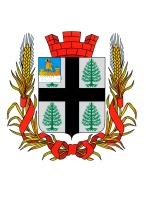 ИНФОРМАЦИОННЫЙ БЮЛЛЕТЕНЬУчредитель: Совет депутатов и администрация городского поселения посёлок Судиславль Судиславского муниципального района Костромской областиРоссийская ФедерацияКостромская областьСудиславский муниципальный районАдминистрация городского поселения поселок СудиславльПОСТАНОВЛЕНИЕ31.01.2020 г. № 9О внесении изменений в постановление администрации городского поселения поселок Судиславль 26.11.2018г. № 94"Об утверждении Порядка предоставления единовременной материальной помощи, возмещение затрат по газификации жилищного фонда на территории городского поселения посёлок Судиславль"В соответствии с частью 5 статьи 20 Федерального закона от 6 октября 2003 года N 131-ФЗ "Об общих принципах организации местного самоуправления в Российской Федерации", Бюджетным кодексом Российской Федерации, решением Совета депутатов городского поселения поселок Судиславль от 31.10.2018г. № 54 «Об установлении за счет средств бюджета городского поселения поселок Судиславль мер социальной поддержки для отдельных категорий жителей городского поселения поселок Судиславль с целью возмещения затрат по газификации жилищного фонда», руководствуясь Уставом городского поселения посёлок Судиславль,администрация городского поселения посёлок Судиславль постановляет:	1. пункт 2,8 Порядка предоставления единовременной материальной помощи, возмещение затрат по газификации жилищного фонда на территории городского поселения посёлок Судиславль изложить в следующей редакции"2. Право на получение единовременной материальной помощи при газификации жилого помещения на территории городского поселения посёлок Судиславль имеют граждане (далее по тексту гражданин) наниматели муниципального жилищного фонда городского поселения посёлок Судиславль, которые осуществили газификацию муниципальной квартиры за счёт собственных средств.8. Перечень документов необходимых для предоставления единовременной материальной помощи, для категории граждан, указанных в пункте 2 настоящего порядка:а) заявление на оказание единовременной материальной помощи по форме, согласно приложения 1 к настоящему Порядку;б) копия паспорта или иного документа, удостоверяющего личность заявителя либо его представителя;в) документа, подтверждающего полномочия представителя заявителя;г) копию договора с подрядной организацией на выполнение работ, с приложениями;д) копия документов, подтверждающие оплату гражданами выполненных подрядной организацией работ;е) документы, подтверждающие выполнение работ (акт приёмки гражданином выполненных подрядной организацией работ);ж) копия договора социального найма;з) выписку из реестра муниципального имущества на момент подачи заявления.Документы, указанные в подпунктах, а – е, предоставляются гражданином самостоятельно. Документы, указанные в подпунктах ж, з, предоставляются администрацией городского поселения посёлок Судиславль. "2. Контроль исполнения настоящего постановления оставляю за собой.3.Настоящее постановление вступает в силу со дня его официального опубликования в информационном бюллетене «Судиславские ведомости». Глава городского поселения поселок Судиславль								М.А. БеляеваРоссийская ФедерацияКостромская областьСудиславский муниципальный районАдминистрация городского поселения поселок СудиславльПостановление03.02.2020 г. № 10Об отмене постановления администрациигородского поселения поселок Судиславльот 27.12.2016 г. № 103 «Об утверждениипорядка формирования, утверждения иведения планов закупок для обеспечения муниципальных нужд городского поселенияпоселок Судиславль Судиславского муниципальногорайона Костромской области» С целью приведения в соответствие с действующим законодательством муниципальных правовых актов городского поселения поселок Судиславль.Руководствуясь Федеральным законом от 01.05.2019 № 71-ФЗ «О внесении изменений в Федеральный закон «О контрактной системе в сфере закупок товаров, работ, услуг для обеспечения государственных и муниципальных нужд», вступившим в силу 01.07.2019 г.: Статья 17 Федерального закона № 44-ФЗ с 01.10.2019 признана утратившей силу.Администрация городского поселения поселок Судиславль постановляет:1. Признать утратившим силу:1.1. постановление администрации городского поселения поселок Судиславль от 27 декабря 2016 года № 103 «Об утверждении порядка формирования, утверждения и ведения планов закупок для обеспечения муниципальных нужд городского поселения поселок Судиславль Судиславского муниципального района Костромской области»; 2. Настоящее постановление вступает в силу со дня официального опубликования и распространяется на правоотношения, возникшие с 1 февраля 2020 года.Глава городскогопоселения поселок Судиславль: 						М.А.БеляеваРоссийская ФедерацияКостромская областьСудиславский муниципальный районАдминистрация городского поселения поселок СудиславльПостановление21.02.2020 г. №12О назначении публичных слушанийпо проекту схемы теплоснабжениямуниципального образования городское поселение поселок СудиславльСудиславского муниципального районаКостромской области на 2021-2030 годы	В соответствии с Постановлением Правительства Российской Федерации от 22.02.2012 г. № 154 «О требованиях к схемам теплоснабжения, порядку их разработки и утверждения», руководствуясь Федеральным законом от 06.10.2003 г. № 131-ФЗ «Об общих принципах организации местного самоуправления в Российской Федерации»,Администрация городского поселения поселок Судиславль постановляет:1. Назначить публичные слушания по проекту «Схема теплоснабжения муниципального образования городское поселение поселок Судиславль Судиславского муниципального района Костромской области на 2021-2030 годы» на 20 марта 2020 года на 10.00 часов по адресу: Костромская обл., Судиславский р-он, п. Судиславль, ул. Советская, д. 18Б в здании администрации городского поселения поселок Судиславль (кабинет главы городского поселения 2-ой этаж).2. Разместить информацию о проведении публичных слушаний по проекту «Схема теплоснабжения муниципального образования городское поселение поселок Судиславль Судиславского муниципального района Костромской области на 2021-2030 годы» для ознакомления населения и общественности на официальном сайте администрации городского поселения поселок Судиславль и в информационном бюллетене «Судиславский вестник».3. Контроль за исполнением настоящего постановления возложить на заместителя главы администрации городского поселения поселок Судиславль Малярову А.А.4. Настоящее постановление вступает в силу со дня официального опубликования в информационном бюллетене «Судиславскийй вестник» и подлежит размещению на официальном сайте администрации городского поселения поселок Судиславль.Глава городскогопоселения поселок Судиславль:						М.А.БеляеваРоссийская ФедерацияКостромская областьСудиславский муниципальный районГородское поселение поселок СудиславльСовет депутатовРЕШЕНИЕ13.02.2020 г. № 1О внесении изменений и дополнений в решениеСовета депутатов городского поселения поселок Судиславль от 13.12.2019 г. № 51"О бюджете городского поселения поселок Судиславль на 2020 год и плановый период 2021-2022 г.г."Рассмотрев проект решения Совета депутатов городского поселения поселок Судиславль «О внесении изменений и дополнений в решение Совета депутатов городского поселения поселок Судиславль от 13.12.2019 г. № 51 "О бюджете городского поселения поселок Судиславль на 2020 год и плановый период 2021-2022 г.г.", внесенный   главой городского поселения поселок Судиславль Беляевой М.А. в порядке правотворческой инициативы, Совет депутатов решил:1. Внести в решение Совета депутатов городского поселения поселок Судиславль от 13.12.2019 г. № 51 "О бюджете городского поселения поселок Судиславль на 2020 год и плановый период 2021-2022 г.г." следующие изменения:1.1 Статью 1, 5, 6 изложить в новой редакцииСтатья 1. Основные характеристики бюджета городского поселения поселок Судиславль поселения на 2020 год и плановый период 2021-2022г.г.Утвердить основные характеристики бюджета городского поселения поселок Судиславль на 2020 год:1. Общий объем доходов бюджета поселения в сумме 38 998,6 тыс. рублей, в том числе объем безвозмездных поступлений сумме 24 293,8 тыс. рублей.2. Общий объем расходов бюджета поселения в сумме 40469,1 тыс. рублей.3. Дефицит бюджета поселения в сумме -1 470,5 тыс. рублей.Утвердить основные характеристики бюджета городского поселения поселок Судиславль на плановый 2021 год:1. Общий объем доходов бюджета поселения в сумме 32 641,3 тыс. рублей, в том числе объем безвозмездных поступлений сумме 17 413,3тыс. рублей.2. Общий объем расходов бюджета поселения в сумме 34 164,1 тыс. рублей.3. Дефицит бюджета поселения в сумме -1 522,8 тыс. рублей.Утвердить основные характеристики бюджета городского поселения поселок Судиславль на плановый 2022 год:1. Общий объем доходов бюджета поселения в сумме 87 101,26 тыс. рублей, в том числе объем безвозмездных поступлений сумме 71 795,26 тыс. рублей.2. Общий объем расходов бюджета поселения в сумме 88 631,86 тыс. рублей.3. Дефицит бюджета поселения в сумме -1 530,6 тыс. рублей.Статья 5. Резервный фонд администрации городского поселения поселок Судиславль1. Установить размер резервного фонда администрации городского поселения поселок Судиславль на 2020 год в сумме 25,0 тыс. руб.2. Установить размер резервного фонда администрации городского поселения поселок Судиславль на плановый 2021 год в сумме 245,7 тыс. руб.3. Установить размер резервного фонда администрации городского поселения поселок Судиславль на 2022 год в сумме 36,5 тыс. руб.Статья 6. Дорожный фонд городского поселения поселок Судиславль на 2020 год и плановый период 2021-2022г.г.1. Утвердить объем бюджетных ассигнований дорожного фонда городского поселения поселок Судиславль на 2020 год в размере 22 879,0 тыс. руб. за счет прогнозируемого объема доходов бюджета от: - акцизов на автомобильный бензин, дизельное топливо, моторные масла для дизельных и карбюраторных (инжекторных) двигателей, производимые на территории Российской Федерации в размере 600,0 тыс.руб.- за счет налоговых и неналоговых доходов бюджета в размере 22 279,0 тыс.руб.2. Утвердить объем бюджетных ассигнований дорожного фонда городского поселения поселок Судиславль на плановый 2021 год в размере 17 958,0 тыс. руб. за счет прогнозируемого объема доходов бюджета от: - акцизов на автомобильный бензин, дизельное топливо, моторные масла для дизельных и карбюраторных (инжекторных) двигателей, производимые на территории Российской Федерации в размере 626,0 тыс.руб.- за счет налоговых и неналоговых доходов бюджета в размере 17 332,0 тыс.руб.3. Утвердить объем бюджетных ассигнований дорожного фонда городского поселения поселок Судиславль на плановый 2022 год в размере 17 158,0 тыс. руб. за счет прогнозируемого объема доходов бюджета от: - акцизов на автомобильный бензин, дизельное топливо, моторные масла для дизельных и карбюраторных (инжекторных) двигателей, производимые на территории Российской Федерации в размере 630,0 тыс.руб.- за счет налоговых и неналоговых доходов бюджета в размере 16 528,0 тыс.руб.1.2 Приложения 6,7,8,9,10,13,15 изложить в новой редакции, согласно приложениям 1; 2; 3; 4; 5; 6; 7 к настоящему решению. 2. Настоящее решение направить главе городского поселения Беляевой М.А. для подписания и опубликования.3. Контроль за исполнением настоящего решения возложить на постоянную депутатскую комиссию по экономике, бюджету и налогам.4. Настоящее решение вступает в силу со дня его официального опубликования.Приложение 1к решению Совета депутатов городского поселенияпоселок Судиславль от 13.02.2020 г. № 1Приложение 5Поступление доходов на 2020 год в городское поселение поселок СудиславльПриложение 2к решению Совета депутатов городского поселенияпоселок Судиславль от 13.02.2020 г. № 1Приложение 6Поступление доходов на плановый 2021-2022 года в городское поселение поселок СудиславльПриложение 3к решению Совета депутатов городского поселенияпоселок Судиславль от 13.02.2020 г. № 1Приложение 7Расходы бюджета городского поселения поселок Судиславль на 2020 год. Распределение расходов бюджета городского поселения поселок Судиславль на 2020 год по разделам, подразделам, целевым статьям, группам (группам и подгруппам), видом расходовПриложение 4к решению Совета депутатов городского поселенияпоселок Судиславль от 13.02.2020 г. № 1Приложение 8Расходы бюджета городского поселения поселок Судиславль на плановый 2021-2022 годы. Распределение расходов бюджета городского поселения поселок Судиславль на плановый 2021-2022 годы по разделам, подразделам, целевым статьям, группам (группам и подгруппам), видом расходовПриложение 5к решению Совета депутатов городского поселенияпоселок Судиславль от 13.02.2020 г. № 1Приложение 9Ведомственная структура расходов бюджета городского поселения поселок Судиславль на 2020 год. Приложение 6к решению Совета депутатов городского поселенияпоселок Судиславль от 13.02.2020 г. № 1Приложение 10Ведомственная структура расходов бюджета городского поселения поселок Судиславль на плановый 2021-2022 годыПриложение 7к решению Совета депутатов городского поселенияпоселок Судиславль от 13.02.2020 г. № 1Приложение 13Распределение бюджетных ассигнований на реализацию муниципальных программгородского поселения поселок Судиславль Судиславского муниципального района по подпрограммам и главным распорядителям средств бюджета городского поселения  на 2020 годПриложение 8к решению Совета депутатов городского поселенияпоселок Судиславль от 13.02.2020 г. № 1Приложение 15Источники финансирования дефицита бюджета городского поселенияпоселок Судиславль на 2020 г. (тыс.рублей)Российская ФедерацияКостромская областьСудиславский муниципальный районГородское поселение поселок СудиславльСовет депутатовРешение13.02.2020 г. №2О принятии изменений и дополнений в Устав муниципального образования городское поселение поселок Судиславль Судиславский муниципальный район Костромской областиВ целях приведения отдельных положений Устава муниципального образования городское поселение поселок Судиславль Судиславского муниципального района Костромской области в соответствии с действующим законодательством, руководствуясь статьей 65 Устава муниципального образования городское поселение поселок Судиславль Судиславского муниципального района Костромской области, Совет депутатов решил: 1. Внести в Устав муниципального образования городское поселение поселок Судиславль Судиславского муниципального района Костромской области (в редакциях решений Совета депутатов городского поселения поселок Судиславль Судиславского муниципального района Костромской области от 23 декабря 2019 г. № 53), следующие изменения и дополнения:1.1. в пункте 20 часть 1 статьи 7 после слов "территории, выдача" дополнить словами "градостроительного плана земельного участка, расположенного в границах поселения, выдача";1.2. в пункте 14 части 1 статьи 7.1 слова "мероприятий по отлову и содержанию безнадзорных животных, обитающих" заменить словами "деятельности по обращению с животными без владельцев, обитающими";1.3. статью 28 дополнить частью 5.1 следующего содержания:«5.1. К депутату Совета депутатов поселения, представившим недостоверные или неполные сведения о своих доходах, расходах, об имуществе и обязательствах имущественного характера, а также сведения о доходах, расходах, об имуществе и обязательствах имущественного характера своих супруги (супруга) и несовершеннолетних детей, если искажение этих сведений является несущественным, могут быть применены следующие меры ответственности:1) предупреждение;2) освобождение депутата, члена выборного органа местного самоуправления от должности в представительном органе муниципального образования, выборном органе местного самоуправления с лишением права занимать должности в представительном органе муниципального образования, выборном органе местного самоуправления до прекращения срока его полномочий;3) освобождение от осуществления полномочий на постоянной основе с лишением права осуществлять полномочия на постоянной основе до прекращения срока его полномочий;4) запрет занимать должности в представительном органе муниципального образования, выборном органе местного самоуправления до прекращения срока его полномочий;5) запрет исполнять полномочия на постоянной основе до прекращения срока его полномочий.";Порядок принятия решения о применении к депутату Совета депутатов мер ответственности, указанных в настоящей части, определяется решением Совета депутатов городского поселения поселок Судиславль в соответствии с законом Костромской области.».1.4. часть 4 статьи 29 изложить в следующей редакции:«4. Полномочия депутата Совета депутатов поселения прекращаются досрочно в случае несоблюдения ограничений, запретов, неисполнения обязанностей, установленных Федеральным законом от 25 декабря 2008 года N 273-ФЗ "О противодействии коррупции", Федеральным законом от 3 декабря 2012 года N 230-ФЗ "О контроле за соответствием расходов лиц, замещающих государственные должности, и иных лиц их доходам", Федеральным законом от 7 мая 2013 года N 79-ФЗ "О запрете отдельным категориям лиц открывать и иметь счета (вклады), хранить наличные денежные средства и ценности в иностранных банках, расположенных за пределами территории Российской Федерации, владеть и (или) пользоваться иностранными финансовыми инструментами", если иное не предусмотрено Федеральным законом от 6 октября 2003 года № 131-ФЗ «Об общих принципах организации местного самоуправления в Российской Федерации».Порядок принятия решения о применении к депутату Совета депутатов мер ответственности, указанных в настоящей части, определяется решением Совета депутатов городского поселения поселок Судиславль в соответствии с законом Костромской области.При выявлении в результате проверки, проведенной в соответствии с частью 7.2 статьи 40 Федерального закона «Об общих принципах организации местного самоуправления в Российской Федерации», фактов несоблюдения ограничений, запретов, неисполнения обязанностей, которые установлены Федеральным законом «О противодействии коррупции», Федеральным законом «О контроле за соответствием расходов лиц, замещающих государственные должности, и иных лиц их доходам», Федеральным законом «О запрете отдельным категориям лиц открывать и иметь счета (вклады), хранить наличные денежные средства и ценности в иностранных банках, расположенных за пределами территории Российской Федерации, владеть и (или) пользоваться иностранными финансовыми инструментами», губернатор Костромской области обращается с заявлением о досрочном прекращении полномочий депутата Совета депутатов городского поселения  или применении в отношении указанного лица иной меры ответственности в Совет депутатов городского поселения или в суд.В случае обращения губернатора Костромской области с заявлением о досрочном прекращении полномочий депутата Совета депутатов городского поселения днём появления основания для досрочного прекращения полномочий является день поступления в Совет депутатов городского поселения данного заявления.К депутату Совета депутатов поселения, представившим недостоверные или неполные сведения о своих доходах, расходах, об имуществе и обязательствах имущественного характера, а также сведения о доходах, расходах, об имуществе и обязательствах имущественного характера своих супруги (супруга) и несовершеннолетних детей, если искажение этих сведений является несущественным, могут быть применены следующие меры ответственности:1) предупреждение;2) освобождение депутата, члена выборного органа местного самоуправления от должности в представительном органе муниципального образования, выборном органе местного самоуправления с лишением права занимать должности в представительном органе муниципального образования, выборном органе местного самоуправления до прекращения срока его полномочий;3) освобождение от осуществления полномочий на постоянной основе с лишением права осуществлять полномочия на постоянной основе до прекращения срока его полномочий;4) запрет занимать должности в представительном органе муниципального образования, выборном органе местного самоуправления до прекращения срока его полномочий;5) запрет исполнять полномочия на постоянной основе до прекращения срока его полномочий.»Порядок принятия решения о применении к депутату Совета депутатов мер ответственности, указанных в настоящей части, определяется решением Совета депутатов городского поселения поселок Судиславль в соответствии с законом Костромской области.»;1.5.  часть 6 статьи 32 изложить в следующей редакции:«6. Полномочия главы городского поселения прекращаются досрочно в случае несоблюдения ограничений, запретов, неисполнения обязанностей, установленных Федеральным законом от 25 декабря 2008 года N 273-ФЗ "О противодействии коррупции", Федеральным законом от 3 декабря 2012 года N 230-ФЗ "О контроле за соответствием расходов лиц, замещающих государственные должности, и иных лиц их доходам", Федеральным законом от 7 мая 2013 года N 79-ФЗ "О запрете отдельным категориям лиц открывать и иметь счета (вклады), хранить наличные денежные средства и ценности в иностранных банках, расположенных за пределами территории Российской Федерации, владеть и (или) пользоваться иностранными финансовыми инструментами", если иное не предусмотрено Федеральным законом от 6 октября 2003 года № 131-ФЗ «Об общих принципах организации местного самоуправления в Российской Федерации».При выявлении в результате проверки, проведенной в соответствии с частью 7.2 статьи 40 Федерального закона «Об общих принципах организации местного самоуправления в Российской Федерации», фактов несоблюдения ограничений, запретов, неисполнения обязанностей, которые установлены Федеральным законом «О противодействии коррупции», Федеральным законом «О контроле за соответствием расходов лиц, замещающих государственные должности, и иных лиц их доходам», Федеральным законом «О запрете отдельным категориям лиц открывать и иметь счета (вклады), хранить наличные денежные средства и ценности в иностранных банках, расположенных за пределами территории Российской Федерации, владеть и (или) пользоваться иностранными финансовыми инструментами», губернатор Костромской области обращается с заявлением о досрочном прекращении полномочий главы поселения или применении в отношении указанного лица иной меры ответственности в Совет депутатов городского поселения или в суд.»; К главе городского поселения, представившим недостоверные или неполные сведения о своих доходах, расходах, об имуществе и обязательствах имущественного характера, а также сведения о доходах, расходах, об имуществе и обязательствах имущественного характера своих супруги (супруга) и несовершеннолетних детей, если искажение этих сведений является несущественным, могут быть применены следующие меры ответственности:1) предупреждение;2) освобождение депутата, члена выборного органа местного самоуправления от должности в представительном органе муниципального образования, выборном органе местного самоуправления с лишением права занимать должности в представительном органе муниципального образования, выборном органе местного самоуправления до прекращения срока его полномочий;3) освобождение от осуществления полномочий на постоянной основе с лишением права осуществлять полномочия на постоянной основе до прекращения срока его полномочий;4) запрет занимать должности в представительном органе муниципального образования, выборном органе местного самоуправления до прекращения срока его полномочий;5) запрет исполнять полномочия на постоянной основе до прекращения срока его полномочий.»Порядок принятия решения о применении к главе городского поселения мер ответственности, указанных в настоящей части, определяется решением Совета депутатов городского поселения поселок Судиславль в соответствии с законом Костромской области.»;1.6. в части 1 статьи 35: 1.6.1. пункт 36 изложить в следующей редакции:«36) осуществляет муниципальный контроль за сохранностью автомобильных дорог местного значения в границах поселения, организация дорожного движения, а также осуществляет иные полномочий в области использования автомобильных дорог и осуществления дорожной деятельности в соответствии с законодательством Российской Федерации»;1.6.2. пункт 40 изложить в следующей редакции:  «40) участие в организации деятельности по накоплению (в том числе раздельному накоплению) и транспортировке твердых коммунальных отходов;»;1.7. в абзаце пятом части 5 статьи 40.2 слова «после дня его» заменит словами «после его»;1.8. дополнить статьей 50.1 следующего содержания:«Статья 50.1. Субсидии, иные межбюджетные трансферты, предоставляемые из местных бюджетов1. Законом Костромской области может быть предусмотрено предоставление бюджету Костромской области субсидий из бюджета поселения в соответствии с требованиями Бюджетного кодекса Российской Федерации.2. Бюджету поселения могут быть предоставлены субвенции из бюджета Судиславского муниципального района в соответствии с требованиями Бюджетного кодекса Российской Федерации.3. Бюджету поселения могут быть предоставлены иные межбюджетные трансферты из бюджета Судиславского муниципального района в соответствии с требованиями Бюджетного кодекса Российской Федерации.4. Бюджету поселения из бюджетов других муниципальных образований могут быть предоставлены субсидии в соответствии с требованиями Бюджетного кодекса Российской Федерации.».».2. Направить настоящее решение для государственной регистрации в Управление юстиции Российской Федерации по Костромской области.3. Настоящее решение опубликовать в течение 7 дней после государственной регистрации в информационном бюллетене Судиславского муниципального района Костромской области «Судиславский вестник».4. Настоящее решение вступает в силу со дня официального опубликования после государственной регистрации.Председатель Совета депутатов городского поселения поселок Судиславль Судиславского муниципального района Костромской области								С. В. МамонтовГлава городского поселения поселок СудиславльСудиславского муниципального района Костромской области								М. А. БеляеваРоссийская ФедерацияКостромская областьСудиславский муниципальный районГородское поселение поселок СудиславльСовет депутатовРЕШЕНИЕ13.02.2020 г. № 6"Об утверждении Положения«О порядке оказания единовременной адресной материальной помощи участникам Великой Отечественной войныв проведении текущего и капитального ремонта принадлежащего им жилого помещения»"В соответствии с Федеральным законом от 12.01.1995 N 5-ФЗ "О ветеранах"», в преддверие 75-летия Победы в Великой Отечественной войны 1941-1945 г.г. Совет депутатов решил:1.Утвердить прилагаемое Положение «О порядке оказания единовременной адресной материальной помощи участникам Великой Отечественной войны в проведении текущего и капитального ремонта принадлежащего им жилого помещения».2. Настоящее решение направить главе городского поселения Беляевой М.А. для подписания и опубликования.3. Контроль за исполнением настоящего решения возложить на постоянную депутатскую комиссию по экономике, бюджету и налогам.4. Настоящее решение вступает в силу со дня его официального опубликования.Председатель Совета депутатовгородского поселения поселок Судиславль					С.В.МамонтовГлава городского поселения поселок Судиславль						М.А.БеляеваУтвержденорешением Советом депутатовгородского поселения поселок Судиславль Судиславскогомуниципального районаКостромской областиот 13 февраля 2020 года N 6ПОЛОЖЕНИЕо порядке оказания единовременной адресной материальной помощи участникам Великой Отечественной войны в проведении текущего и капитального ремонта принадлежащего им жилого помещенияНастоящее положение принято с целью оказание адресной материальной помощи участникам Великой Отечественной войны в капитальном и текущем ремонте принадлежащего им жилья.1. Единовременная адресная материальная помощь в проведении
текущего и капитального ремонта жилья может быть оказана участникам
Великой Отечественной войны 1941 - 1945 годов в случае если обращающийся за помощью гражданин: -постоянно проживает на территории городского поселения поселок Судиславль;-является собственником требующего ремонта жилого помещения или проживает в нем по договору социального найма;-зарегистрирован по месту жительства 5 и более лет, в требующем ремонта жилом помещении;-не имеет в собственности другого жилого помещения;-в последние 5 лет не производил отчуждение другого находящегося в своей собственности жилого помещения.2.	Единовременная адресная материальная помощь в капитальном и текущем ремонте жилья участнику оказывается на основании его заявления, подаваемого на имя главы городского поселения.При этом к заявлению прилагаются следующие документы:-копия паспорта заявителя;-копия удостоверения участника ВОВ;-копия документа, подтверждающего право собственности заявителя на требующее ремонта жилое помещение или договора социального найма указанного жилого помещения;-выписка из ЕГРП, содержащая сведения о переходе прав заявителя на недвижимое имущество;-реквизиты лицевого счета заявителя в учреждении банка.3. Единовременная адресная материальная помощь в ремонте жилого помещения оказывается в том случае, если имеется заключение специально созданной при Администрации городского поселения Комиссии о необходимости проведения    капитального или текущего ремонта жилого помещения.В заключении Комиссии указываются состояние требующих ремонта конструкций, узлов и коммуникаций жилого помещения, элементов благоустройства прилегающей территории (забор, ограждение), перечень необходимых ремонтных работ.Для осмотра жилого помещения с целью вынесения заключения о необходимости проведения ремонтных работ Комиссию к месту проживания участника ВОВ направляет глава городского поселения.4.  Оказание единовременной адресной материальной помощи в ремонте жилого помещения   производится Администрацией городского поселения поселок Судиславль в сумме 30 000,0 (Тридцать тысяч) рублей.На оказание единовременной адресной материальной помощи в ремонте их жилых помещений финансовые средства выделяются из бюджета городского поселения поселок Судиславль.5. Выделение единовременной адресной материальной помощи осуществляется путем перечисления указанной в пункте 4 настоящего Положения суммы на лицевой счет получателя, открытый в учреждении банка, после предоставления платежных документов подтверждающих приобретение стройматериалов для ремонта жилья.6. Повторное оказание единовременной адресной материальной помощи участнику в ремонте жилого помещения может быть осуществлено только через 5 лет.7. Выделенные в порядке оказания единовременной адресной материальной помощи в ремонте жилого помещения денежные средства получателем должны использоваться строго по целевому назначению - на оплату расходов, связанных с проведением необходимых ремонтных работ, указанных в заключении Комиссии.Российская Федерация Костромская областьСудиславский муниципальный районСовет депутатовРЕШЕНИЕ13.02.2020 г. № 7Об утверждении Положения о порядкеорганизации и осуществления территориальногообщественного самоуправленияв городском поселении поселок СудиславльРуководствуясь статьей 27 Федерального закона от 6 октября 2003 года № 131-ФЗ «Об общих принципах организации местного самоуправления в Российской Федерации» (далее - Федеральный закон № 131-ФЗ), Уставом муниципального образования «Городское поселение поселок Судиславль», в целях  обеспечения участия населения муниципального образования «Городское поселение поселок Судиславль» в осуществлении местного самоуправления Совет депутатов городского поселения поселок Судиславль (далее - Совет депутатов) решил1. Утвердить Положение о порядке организации и осуществления территориального общественного самоуправления в муниципальном образовании «Городское поселение поселок Судиславль» согласно приложению.2. Признать утратившим силу решение Совета депутатов от 28.02.2007 г. № 7-68 «Об утверждении Положения об общественных комитетах территориального общественного самоуправления»3. Настоящее решение вступает в силу с момента его опубликования в информационном бюллетене «Судиславские ведомости».Председатель Совета депутатовгородского поселения поселок СудиславльСудиславского муниципального района Костромской области								С.В. МамонтовГлавагородского поселения поселок СудиславльСудиславского муниципального района Костромской области								М.А. БеляеваПриложениек решению Совета депутатовот 13.02.2020 г.  №7  Положениео порядке организации и осуществления территориального общественного самоуправления в муниципальном образовании Настоящее Положение определяет порядок организации и осуществления территориального общественного самоуправления в муниципальном образовании «Городское поселение поселок Судиславль» (далее по тексту – ТОС), в том числе порядок определения границ территории, на которой осуществляется ТОС, а также порядок регистрации устава ТОС.Статья 1. Общие положения1.1. ТОС на части территории муниципального образования «Городское поселение поселок Судиславль» в целях реализации собственных инициатив по вопросам местного значения осуществляется самостоятельно и под свою ответственность непосредственно населением, проживающим на этой части территории муниципального образования «Городское поселение поселок Судиславль», путем проведения собраний и конференций граждан, а также посредством создания органов ТОС.1.2. Житель муниципального образования «Городское поселение поселок Судиславль», достигший 16-летнего возраста, имеет право быть инициатором создания ТОС и участвовать в создании ТОС на той части территории муниципального образования «Городское поселение поселок Судиславль», где он проживает, принимать участие в собраниях, конференциях граждан, проводимых ТОС, избирать и быть избранным в органы ТОС.1.3. ТОС считается учрежденным с момента регистрации устава ТОС, который разрабатывается собранием (конференцией) граждан, проживающих на части территории муниципального образования «Городское поселение поселок Судиславль», по правилам, установленным в частях 6, 7 и 9 статьи 27 Федерального закона № 131-ФЗ.Устав ТОС регистрируется Советом депутатов, путем принятия соответствующего решения о регистрации устава ТОС.1.4. ТОС может осуществляться в пределах следующих территорий муниципального образования «Городское поселение поселок Судиславль»: подъезд многоквартирного жилого дома; многоквартирный жилой дом; группа жилых домов; жилой микрорайон; населенный пункт, не являющийся поселением; иные территории проживания граждан, в границах, определенных собранием (конференцией) граждан, проживающих на части территории муниципального образования «Городское поселение поселок Судиславль» (далее - территория).Статья 2. Создание ТОС2.1. Создание ТОС осуществляется по инициативе группы жителей (жителя), проживающих на территории, где планируется осуществлять ТОС (далее - инициатор ТОС).2.2. Инициатор ТОС уведомляет жителей территории, где планируется осуществлять ТОС, о дате и времени проведения собрания граждан по вопросам организации и осуществления ТОС.В срок, не позднее чем за 10 рабочих дней организатор ТОС уведомляет администрацию муниципального образования «Городское поселение поселок Судиславль» (далее - Администрация) о планируемом собрании жителей по вопросу организации ТОС, его времени и месте проведения. Представитель Администрации вправе присутствовать на собрании (конференции) граждан.2.3. В случае если инициатор ТОС затрудняется в организации уведомления жителей территории, где планируется осуществлять ТОС, о дате и времени проведения собрания граждан по вопросам организации и осуществления ТОС, а также в подготовке проектов документов о границах территории, где планируется осуществлять ТОС, соответствующее заявление об организации проведения такого собрания направляется в Администрацию.В случае поступления заявления в Администрацию, Администрация обеспечивает подготовку и проведение собрания жителей, в этих целях:1) составляет список жителей территории в предлагаемых границах ТОС;2) подготавливает помещение или иное место для проведения собрания жителей;3) подготавливает проект описания границ территории осуществления ТОС и схемы границ территории осуществления ТОС;4) готовит проект повестки дня собрания, проект решения собрания;5) готовит проект устава ТОС;6) определяет форму информирования жителей и информирует их о времени и месте проведении собрания;7) в ходе собрания жителей проводит регистрацию участников собрания, проверяет их правомочность.2.4. В случае если инициатор ТОС организует проведение собрания самостоятельно, мероприятия (в том числе подготовка необходимых документов), указанные в подпунктах 1-7 пункта 2.3. настоящего Положения осуществляются инициатором ТОС.2.5. На рассмотрение собрания граждан по вопросу образования ТОС выносятся следующие вопросы:1) об избрании председателя и секретаря собрания;2) о создании ТОС в предлагаемых границах территории;3) о наименовании ТОС;4) об установлении структуры органов ТОС;5) о принятии устава ТОС;6) об избрании органов ТОС;7) об основных направлениях деятельности ТОС;8) о границах территории осуществления ТОС и схеме границ территории осуществления ТОС;9) иные вопросы (при необходимости).2.6. Собрание граждан правомочно, если в нем принимает участие не менее одной трети жителей соответствующей территории, имеющих право на участие в ТОС.2.7. Решения собрания принимаются простым большинством голосов от числа присутствующих участников собрания граждан. Для подсчета голосов может быть создана счетная комиссия из числа участников собрания граждан.2.8. Решения собрания оформляются в форме протокола.Протокол собрания ведется секретарем собрания, составляется в количестве не менее 4 экземпляров, подписывается председателем и секретарем собрания.2.9. В случае если на собрании не представилось возможным принять решение по всем вопросам повестки собрания, таковое может быть проведено повторно в порядке, установленном в пунктах 2.2. -2.8, либо в этом же порядке может быть проведена конференция.Конференция граждан по вопросам организации и осуществления ТОС считается правомочной, если в ней принимают участие не менее двух третей избранных на собрании граждан делегатов, представляющих не менее одной трети жителей соответствующей территории, достигших шестнадцатилетнего возраста.Статья 3. Порядок установления границ ТОС и регистрации Устава ТОС3.1. Границы территории, на которой осуществляется ТОС, устанавливаются решением Совета депутатов городского поселения поселок Судиславль, одновременно с регистрацией устава ТОС.3.2. Для рассмотрения вопроса об установлении границ осуществления ТОС и регистрации устава ТОС в Совет депутатов городского поселения поселок Судиславль председателем ТОС представляются следующие документы:- протокол собрания граждан по вопросу создания ТОС, содержащий сведения, указанные в п. 2.5. настоящего Положения;- лист регистрации участников собрания (конференции) с указанием их Ф.И.О., адреса проживания и дат рождения;- материалы (документы), подтверждающие фото- и (или) видеофиксациию проведения собрания граждан, осуществленной с соблюдением положений статьи 152.1 Гражданского кодекса Российской Федерации;- устав ТОС, принятый на собрании ТОС;- схема границ территории осуществления ТОС и описание границ территории осуществления ТОС (далее - проекты схемы и описания границы ТОС).3.3. Решение Совета депутатов городского поселения поселок Судиславль об установлении границ территории осуществления ТОС должно содержать схему и описание границ территории ТОС.При этом:1) границы ТОС не могут выходить за пределы территории муниципального образования «Городское поселение поселок Судиславль»;2) границы ТОС не могут пересекать границы ранее учрежденного ТОС;3) территория, на которой осуществляется ТОС, должны быть неразрывной.Границы ТОС могут быть изменены в порядке, установленном настоящей статьей, при поступлении предложения об изменении границ территории осуществления ТОС от населения, оформленного протоколом собрания (конференции) граждан, осуществляющих ТОС.3.4 Основаниями для отказа в регистрации устава ТОС и установлении границ ТОС являются:1) несоответствие устава ТОС Конституции Российской Федерации, нормативным правовым актам Российской Федерации, а также нормативным правовым актам Костромской области, Уставу муниципального образования «Городское поселение поселок Судиславль»;2) принятие решения об утверждении устава ТОС и о границах ТОС неправомочным собранием (конференцией);3) представление неполного перечня документов, необходимых для регистрации устава ТОС и установления границ ТОС;4) содержание протокола собрания (конференции) граждан, не позволяет определить волеизъявление жителей по поставленным вопросам;5) в представленных в Совет депутатов городского поселения поселок Судиславль документах содержатся ложные, недостоверные сведения;6) наименование ТОС полностью идентично наименованию ранее зарегистрированного ТОС в границах муниципального образования «Городское поселение поселок Судиславль»;Отказ в регистрации устава ТОС и установлении границ ТОС не является препятствием для повторной подачи документов о регистрации устава ТОС и установлении границ ТОС при условии устранения оснований, вызвавших отказ.Изменения в устав ТОС, принятые на собрании (конференции) граждан ТОС, подлежат регистрации, путем принятия решения Совета депутатов городского поселения поселок Судиславль депутатов.3.5. Копия решения Совета депутатов городского поселения поселок Судиславль об установлении границ территории осуществления ТОС и регистрации устава ТОС направляется в Администрацию для сведения и учета путем внесения соответствующей записи в журнал регистрации уставов ТОС, который ведется по форме согласно приложению 1.3.6. ТОС в соответствии с его уставом может являться юридическим лицом и подлежит государственной регистрации в соответствии с законодательством Российской Федерации в организационно-правовой форме некоммерческой организации.Статья 4. Экономические основы ТОС и порядок выделения средств из бюджета муниципального образования4.1. ТОС осуществляется за счет за счет добровольных взносов и пожертвований граждан и организаций любых форм собственности, средств местного бюджета, а также других поступлений, не запрещенных законодательством.4.2 ТОС, являющийся юридическим лицом, может иметь в собственности имущество, создаваемое или приобретаемое за счет собственных средств в соответствии с уставом ТОС.4.3. ТОС для осуществления деятельности могут выделяться средства из бюджета муниципального образования в форме:1) грантов в порядке, установленном муниципальными правовыми актами;2) предоставления субсидий для ТОС, являющихся юридическим лицом.Финансирование ТОС в указанных формах осуществляется в соответствии с правовыми актами Администрации.4.4. Средства из бюджета муниципального образования выделяются на деятельность ТОС при соблюдении следующих условий:1) ТОС осуществляет деятельность по реализации инициатив, направленных на решение вопросов местного значения;2) в бюджете муниципального образования на соответствующий финансовый год предусмотрены бюджетные ассигнования на финансирование деятельности ТОС.4.5. Контроль за расходованием ТОС средств, выделенных из бюджета муниципального образования городского поселения поселок Судиславль, осуществляет Администрация.Приложение 1к Положению о порядке организации и осуществлениятерриториального общественного самоуправленияв городском поселении поселок СудиславльФорма журналарегистрации уставов территориального общественного самоуправленияРоссийская ФедерацияКостромская областьСудиславский муниципальный районГородское поселение поселок СудиславльСОВЕТ ДЕПУТАТОВР Е Ш Е Н И Е13.02.2020 г. №9Об утверждении порядка выявления,учета и оформления выморочного имуществав собственность городского поселения поселок Судиславль Судиславского муниципальногорайона Костромской области. В соответствии с Гражданским кодексом Российской Федерации, Жилищным кодексом Российской Федерации, Федеральным законом от 6 октября 2003 года N 131-ФЗ "Об общих принципах организации местного самоуправления в Российской Федерации", руководствуясь Уставом городского поселения поселок Судиславль Судиславского муниципального района Костромской области,Совет депутатов городского поселения поселок Судиславль решил: 1. Утвердить прилагаемый Порядок выявления, учета и оформления выморочного имущества в собственность городского поселения поселок Судиславль Судиславского муниципального района Костромской области,2. Настоящее решение вступает в силу со дня его подписания и официального опубликования в информационном бюллетене «Судиславские ведомости».Председатель Совета депутатовгородского поселения поселок Судиславль: 				 С.В.МамонтовГлава городского поселенияпоселок Судиславль: 							 М.А.БеляеваУтвержденрешением Совета депутатовгородского поселения поселок СудиславльСудиславского муниципального районаКостромской области от _____________ПОРЯДОКВЫЯВЛЕНИЯ, УЧЕТА И ОФОРМЛЕНИЯ ВЫМОРОЧНОГО ИМУЩЕСТВАВ СОБСТВЕННОСТЬ ГОРОДСКОГО ПОСЕЛЕНИЯ ПОСЕЛОК СУДИСЛАВЛЬ СУДИСЛАВСКОГО МУНИЦИПАЛЬНОГО РАЙОНА КОСТРОМСКОЙ ОБЛАСТИ1. Общие положения1.1. Настоящий Порядок выявления, учета и оформления выморочного имущества в собственность городского поселения поселок Судиславль Судиславского муниципального района Костромской области разработан в соответствии с Гражданским кодексом Российской Федерации, Жилищным кодексом  Российской Федерации, Федеральным законом от 6 октября 2003 года N 131-ФЗ "Об общих принципах организации местного самоуправления в Российской Федерации" и определяет последовательность действий при выявлении и оформлении выморочного имущества в собственность городского поселения поселок Судиславль Судиславского муниципального района Костромской области, а также порядок его учета.1.2. Настоящий Порядок распространяется на расположенные на территории  городского поселения поселок Судиславль Судиславского муниципального района жилые помещения, в том числе квартиры (части квартир), комнаты в коммунальных квартирах, жилые дома (части жилых домов), земельные участки, а также расположенные на них здания, сооружения, иные объекты недвижимого имущества, доли в праве общей долевой собственности на указанные объекты недвижимого имущества (далее - объекты недвижимого имущества), переходящие в порядке наследования по закону в собственность городского поселения поселок Судиславль  Судиславского муниципального района Костромской области.1.3. К объектам недвижимого имущества, переходящим в порядке наследования по закону в собственность городского поселения поселок Судиславль Судиславского муниципального района, относятся объекты недвижимого имущества, принадлежащие гражданам на праве собственности и освобождающиеся после их смерти при отсутствии у умершего гражданина наследников по закону и по завещанию либо в случае, если никто из наследников не имеет права наследовать или все наследники отстранены от наследования, либо никто из наследников не принял наследства или все наследники отказались от наследства и при этом никто из них не указал, что отказывается в пользу другого наследника (далее также - выморочное имущество).1.4. Выявление выморочного имущества, оформление его в собственность городского поселения поселок Судиславль Судиславского муниципального, ведение учета выморочного имущества осуществляет Администрация городского поселения поселок Судиславль Судиславского муниципального района (далее - Администрация).1.5. Расходы по оформлению выморочного имущества в собственность городского поселения поселок Судиславль Судиславского муниципального осуществляются за счет средств бюджета городского поселения поселок Судиславль Судиславского муниципального района.2. Выявление и оформление выморочного имуществав собственность городского поселения поселок Судиславль Судиславского муниципального района Костромской области.2.1. В целях выявления объектов недвижимого имущества, которые могут быть признаны выморочным имуществом, расположенных на территории городского поселения поселок Судиславль Судиславского муниципального района, Администрация осуществляет:1) сбор сведений, полученных от территориальных подразделений Управления Министерства внутренних дел Российской Федерации по Костромской области, организаций, осуществляющих обслуживание и эксплуатацию жилищного фонда, граждан и иных источников об объектах недвижимого имущества, имеющих признаки выморочного имущества;2) анализ и проверку в течение 30 календарных дней со дня поступления сведений об объектах недвижимого имущества, имеющих признаки выморочного имущества, в порядке, предусмотренном пунктами 2.2-2.4. настоящего Порядка, в том числе при необходимости осуществляет выход на место.В случае если в течение указанного срока проведения проверки в Администрацию не поступило ответов на запросы, а также при выявлении в процессе проведения проверки необходимости направления дополнительных запросов срок проведения проверки продлевается, но не более чем на 30 календарных дней.2.2. При выявлении объекта недвижимого имущества, имеющего признаки выморочного имущества, в целях установления собственника объекта недвижимого имущества Администрация направляет запрос в орган, осуществляющий (осуществлявший) государственную регистрацию прав на недвижимость на территории поселения. 2.3. После определения собственника объекта недвижимого имущества, имеющего признаки выморочного имущества, в целях установления факта смерти данного лица Администрация направляет письменные запросы о представлении информации и выдаче свидетельства о смерти гражданина в органы записи актов гражданского состояния.2.4. Информацию о месте регистрации гражданина на дату смерти, а также о лицах, совместно с ним проживающих в жилых помещениях, имеющих признаки выморочного имущества, Администрация запрашивает в территориальных органах Управления Министерства внутренних дел Российской Федерации по Костромской области.2.5. Администрация направляет запрос в соответствующий орган нотариата о наличии или отсутствии открытых наследственных дел после смерти гражданина, имевшего на праве собственности объект недвижимого имущества, имеющий признаки выморочного имущества.2.6. Для получения свидетельства о праве на наследство по закону на выморочное имущество должностное лицо Администрации, имеющее соответствующие полномочия, обращается от имени Администрации к нотариусу по месту открытия наследства с заявлением о выдаче свидетельства о праве на наследство по закону и представляет следующие документы:1) свидетельство о смерти наследодателя, выданное органом записи актов гражданского состояния;2) правоустанавливающий документ на объект недвижимого имущества;3) выписку из Единого государственного реестра недвижимости, удостоверяющую внесение в реестр записи о праве собственности умершего гражданина на объект недвижимого имущества, либо справку из организации по учету объектов недвижимого имущества о правах умершего гражданина на объект недвижимого имущества, зарегистрированных до 1 июня 1999 года;4) справку с места жительства наследодателя либо выписку из домовой книги;5) документ, подтверждающий полномочия должностного лица уполномоченного органа Администрации;6) иные документы, предусмотренные действующим законодательством.2.7. Для получения документов, указанных в пункте 2.6 настоящего Порядка, Администрация направляет запросы в соответствующие органы и организации, в распоряжении которых находятся указанные сведения (документы).2.8. В случае отказа соответствующего органа (организации) в предоставлении документов, указанных в пункте 2.6 настоящего Порядка, по причине отсутствия запрашиваемой информации или невозможности ее предоставления по основаниям, предусмотренным действующим законодательством, либо в случае отказа нотариуса в выдаче свидетельства о праве на наследство по закону Администрация при наличии законных оснований обращается в суд с исковым заявлением о признании права собственности (общей долевой собственности) городского поселения поселок Судиславль Судиславского муниципального района Костромской области на выморочное имущество.2.9. После получения свидетельства о праве на наследство по закону либо вступления в силу решения суда о признании права собственности городского поселения поселок Судиславль Судиславского муниципального района Костромской области на выморочное имущество Администрация в течение 10 рабочих дней обращается в орган, осуществляющий государственную регистрацию прав на недвижимость, для регистрации права собственности (общей долевой собственности) городского поселения поселок Судиславль Судиславского муниципального района Костромской области на объект недвижимого имущества, признанный выморочным имуществом.В течение 10 рабочих дней со дня получения документа, подтверждающего государственную регистрацию права собственности на объект недвижимого имущества, уполномоченный отраслевой (функциональный) орган Администрации включает сведения об указанном имуществе в Реестр муниципального имущества городского поселения поселок Судиславль Судиславского муниципального района Костромской области.3. Осуществление учета выморочного имущества3.1. При получении информации об объектах недвижимого имущества, имеющих признаки выморочного имущества, должностное лицо Администрации не позднее 5 рабочих дней со дня получения такой информации заносит сведения об имуществе в журнал учета объектов недвижимого имущества, имеющих признаки выморочного имущества, который ведется на бумажном носителе и в электронном виде по форме согласно приложению, к настоящему Порядку.Приложениек Порядку выявления, учетаи оформления выморочного имущества   в собственность городского поселения поселок Судиславль Судиславского муниципального района Костромской областиФорма журнала учета объектов недвижимого имущества,имеющих признаки выморочного имуществаРоссийская ФедерацияКостромская областьСудиславский муниципальный районГородское поселение поселок СудиславльСОВЕТ ДЕПУТАТОВР Е Ш Е Н И Е13.02.2020 г. №10О порядке оформления бесхозяйногонедвижимого имущества в муниципальную собственностьгородского поселения поселок СудиславльСудиславского муниципального районаКостромской области.На основании Федерального закона от 6 октября 2003 года N 131-ФЗ "Об общих принципах организации местного самоуправления в Российской Федерации" (далее-ФЗ №131-ФЗ); Гражданским кодексом Российской Федерации, Гражданским процессуальным кодексом Российской Федерации, Приказом Минэкономразвития России от 10.12.2015 г. № 931 «Об установлении Порядка принятия на учет бесхозяйных недвижимых вещей»,  Устава муниципального образования Городское поселение поселок Судиславль Судиславского муниципального района Костромской области,Совет депутатов решил: 1. Утвердить прилагаемое к настоящему решению Положение о порядке оформления бесхозяйного недвижимого имущества в муниципальную собственность городского поселения поселок Судиславль Судиславского муниципального района Костромской области.2. Настоящее решение вступает в силу со дня его подписания и официального опубликования в информационном бюллетене «Судиславские ведомости».Председатель Совета депутатовгородского поселения поселок Судиславль: 				С.В.МамонтовГлава городского поселенияпоселок Судиславль: 							 М.А.БеляеваУтвержденорешением Совета депутатовгородского поселения поселок СудиславльСудиславского муниципального районаКостромской области от __________________________ПОЛОЖЕНИЕО ПОРЯДКЕ ОФОРМЛЕНИЯ БЕСХОЗЯЙНОГО НЕДВИЖИМОГОИМУЩЕСТВА В МУНИЦИПАЛЬНУЮ СОБСТВЕННОСТЬГОРОДСКОГО ПОСЕЛЕНИЯ ПОСЕЛОК СУДИСЛАВЛЬ СУДИСЛАВСКОГО МУНИЦИПАЛЬНОГО РАЙОНА КОСТРОМСКОЙ ОБЛАСТИ.Статья 1. Общие положения1. Настоящее положение о порядке оформления бесхозяйного недвижимого имущества в муниципальную собственность городского поселения поселок Судиславль Судиславского муниципального района Костромской области (далее - Положение) разработано в соответствии с Гражданским кодексом Российской Федерации, Гражданским процессуальным кодексом  Российской Федерации, Приказ Минэкономразвития России от 10.12.2015 г. № 931 «Об установлении Порядка принятия на учет бесхозяйных недвижимых вещей», Уставом городского поселения поселок Судиславль Судиславского муниципального района Костромской области,.2. Положение определяет порядок оформления в муниципальную собственность городского поселения поселок Судиславль Судиславского муниципального района Костромской области бесхозяйного недвижимого имущества, расположенного на территории городского поселения поселок Судиславль Судиславского муниципального района Костромской области. 3. Положение распространяется на объекты недвижимого имущества, которые не имеют собственника или собственник которых неизвестен, либо от права собственности на которые собственник отказался в порядке, предусмотренном статьями 225, 236 Гражданского кодекса Российской Федерации (бесхозяйные объекты недвижимого имущества).4. Оформление документов для постановки на учет бесхозяйного недвижимого имущества, расположенного на территории городского поселения поселок Судиславль Судиславского муниципального района Костромской области. , осуществляет администрация  городского поселения поселок Судиславль (далее - Администрация) в соответствии с настоящим Положением и осуществляется за счет средств бюджета городского поселения поселок Судиславль Судиславского муниципального района Костромской области, если иное не предусмотрено действующим законодательством.5. Принятие на учет бесхозяйных недвижимых вещей осуществляют:федеральный орган исполнительной власти, уполномоченный в области государственного кадастрового учета; территориальные органы федерального органа в области государственного кадастрового учета и государственной регистрации прав. На основании решений федерального органа принятие на учет бесхозяйных недвижимых вещей может осуществлять подведомственное ему государственное бюджетное учреждение. Статья 2. Порядок оформления документов, необходимых для постановки на учет бесхозяйных объектов недвижимого имущества1. Бесхозяйные объекты недвижимого имущества выявляются в результате проведения инвентаризации или иными способами.2. На основании обращений физических лиц, юридических лиц любой формы собственности, муниципальных унитарных предприятий, учреждений, структурных подразделений Администрации об обнаруженных на его территории бесхозяйных объектах недвижимого имущества администрация осуществляет проверку указанных сведений и установление лиц, эксплуатирующих бесхозяйные объекты недвижимого имущества.3. В целях проверки поступивших сведений администрация запрашивает:1) документы, подтверждающие наличие собственников обнаруженных объектов недвижимого имущества, либо документы, подтверждающие, что объекты недвижимого имущества не имеют собственников или собственники неизвестны;2) в случае отказа собственника от права собственности на недвижимое имущество - заявление от собственника об отказе от права собственности на объект недвижимого имущества и согласие на постановку на учет этого имущества в качестве бесхозяйного, удостоверенное нотариально;3) копии правоустанавливающих документов, подтверждающих наличие права собственности у лица, отказавшегося от права собственности;4) в случае если право собственности лица, отказавшегося от права собственности на объект недвижимого имущества, не зарегистрировано в Едином государственном реестре прав, данные о правообладателе:а) в отношении физических лиц - фамилия, имя, отчество, дата рождения, реквизиты документа, удостоверяющего личность, адрес постоянного места жительства или преимущественного пребывания и надлежащим образом заверенные копии документов в обоснование указанных сведений;б) в отношении юридических лиц - полное наименование, индивидуальный номер налогоплательщика, дата и место государственной регистрации, номер документа, подтверждающего факт внесения записи о юридическом лице в Единый государственный реестр юридических лиц, адрес (место нахождения) постоянно действующего исполнительного органа юридического лица (в случае отсутствия постоянно действующего исполнительного органа юридического лица - иного лица, имеющего право действовать от имени юридического лица без доверенности) и надлежащим образом заверенные копии документов в обоснование указанных сведений;5) для жилых помещений - документы, подтверждающие отсутствие проживающих в этих жилых помещениях.4. Документами, подтверждающими, что объект недвижимого имущества не имеет собственника или его собственник неизвестен, являются:а) выписка из Единого государственного реестра прав на недвижимое имущество и сделок с ним, подтверждающая, что права на объект недвижимого имущества не были в нем зарегистрированы;б) документы, выданные органами учета государственного и муниципального имущества о том, что данный объект недвижимого имущества не учтен в реестрах федерального имущества, государственного имущества Костромской области и муниципального имущества, выданные соответствующими государственными органами (организациями), осуществлявшими регистрацию прав на недвижимое имущество до введения в действие Федерального закон от 13.07.2015 N 218-ФЗ «О государственной регистрации недвижимости" и (или) до начала деятельности учреждения юстиции по государственной регистрации прав на недвижимое имущество и сделок с ним, подтверждающие, что права на данный объект недвижимого имущества не были зарегистрированы этими органами.5. Если в результате проверки будет установлено, что обнаруженное недвижимое имущество отвечает требованиям, указанным в части 3 статьи 1 настоящего Положения, администрация осуществляет сбор и подготовку документов для постановки на учет данного недвижимого имущества как бесхозяйного.Бесхозяйные объекты недвижимого имущества считаются выявленными с момента принятия администрацией правового акта об утверждении перечня бесхозяйных объектов недвижимого имущества, принимаемого на основании утвержденного акта проверки сведений, указанных в части 2 настоящей статьи.Статья 3. Порядок постановки на учет бесхозяйного объекта недвижимого имущества1. Каждый бесхозяйный объект недвижимого имущества, выявленный на территории муниципального образования, подлежит постановке на государственный кадастровый учет недвижимого имущества, который осуществляет Федеральная служба государственной регистрации, кадастра и регистрации (Росреестр). 2. Для принятия на учет объектов недвижимого имущества Администрация обращается с заявлением в орган, осуществляющий государственную регистрацию прав в отношении объектов недвижимого имущества.3. К заявлению должны быть приложены документы предусмотренные пунктом постановлением Правительства Российской Федерации от 31.12.2015 г. № 1532 "Об утверждении Правил предоставления документов, направляемых или предоставляемых в соответствии с частями 1, 3 - 13, 15 статьи 32 Федерального закона "О государственной регистрации недвижимости" в федеральный орган исполнительной власти (его территориальные органы), уполномоченный Правительством Российской Федерации на осуществление государственного кадастрового учета, государственной регистрации прав, ведение Единого государственного реестра недвижимости и предоставление сведений, содержащихся в Едином государственном реестре недвижимости"Статья 4. Порядок снятия с учета бесхозяйных объектов недвижимого имущества и оформления этих объектов в муниципальную собственность1. Бесхозяйный объект недвижимого имущества снимается с учета в качестве бесхозяйного в случае государственной регистрации права муниципальной собственности на данный объект, либо принятия вновь этого объекта ранее отказавшимся от права собственности собственником, либо собственником, который ранее оставался неизвестным, во владение, пользование и распоряжение.2. По истечении одного года со дня постановки бесхозяйного недвижимого имущества на учет в органе, осуществляющем государственную регистрацию прав в отношении объектов недвижимого имущества, Администрация может обратиться в суд с требованием о признании права муниципальной собственности городского поселения поселок Судиславль Судиславского муниципального района Костромской области на это имущество в порядке, предусмотренном Гражданским процессуальным кодексом Российской Федерации.3. Право муниципальной собственности на бесхозяйное недвижимое имущество, установленное решением суда, подлежит государственной регистрации. В этом случае бесхозяйный объект недвижимого имущества считается снятым с учета с момента государственной регистрации права муниципальной собственности.4. После принятия бесхозяйного недвижимого имущества в муниципальную собственность городского поселения поселок Судиславль Судиславского муниципального района Костромской области, Администрация вносит соответствующие сведения в реестр муниципальной собственности муниципального образования.Статья 5. Обеспечение сохранности бесхозяйного имущества1. В период с момента постановки бесхозяйного недвижимого имущества на учет в органе, осуществляющем государственную регистрацию прав в отношении объектов недвижимого имущества, и до момента возникновения права муниципальной собственности муниципального образования Городское поселение поселок Судиславль Судиславского муниципального района Костромской области - на это имущество администрация вправе принимать меры по обеспечению сохранности такого имущества. В случае если выявленные бесхозяйные объекты недвижимого имущества никем не эксплуатируются и необходимы для обеспечения жизни, здоровья граждан, решения вопросов местного значения, то период принятия мер по сохранности таких объектов может начинаться с момента выявления бесхозяйных объектов недвижимого имущества.2. Органом, непосредственно уполномоченным на принятие указанных мер по обеспечению сохранности выявленного бесхозяйного недвижимого имущества, является администрация.3. С целью обеспечения сохранности бесхозяйных объектов недвижимого имущества администрация правовым актом определяет лиц, осуществляющих их эксплуатацию или обслуживание.4. Лица, осуществляющие обслуживание бесхозяйных объектов недвижимого имущества, выбираются по результатам конкурса, проводимого в соответствии с правовым актом администрации. До проведения такого конкурса сохранность бесхозяйных объектов недвижимого имущества обеспечивается лицами, осуществляющими их обслуживание, которые определены правовым актом администрации.5. Лицо, осуществляющее эксплуатацию бесхозяйных объектов недвижимого имущества, обеспечивает их сохранность за счет собственных средств. Лицу, осуществляющему обслуживание бесхозяйных объектов недвижимого имущества, предоставляется субсидия за счет средств бюджета городского поселения поселок Судиславль Судиславского муниципального района Костромской области в соответствии с правовым актом администрации.Бюллетень выходит: с 05 июля 2006 г.                                                       № 17 среда, 26 февраля 2020 года. 2 раза в месяц 31.01.2020 г.№ 903.02.2020 г.№ 1021.02.2020 г.№ 1213.02.2020 г.№113.02.2020 г.№213.02.2020 г.№613.02.2020 г.№713.02.2020 г.№913.02.2020 г.№10СОДЕРЖАНИЕ: Постановления Администрации городского поселения поселок СудиславльО внесении изменений в постановление администрации городского поселения поселок Судиславль 26.11.2018г. № 94 "Об утверждении Порядка предоставления единовременной материальной помощи, возмещение затрат по газификации жилищного фонда на территории городского поселения посёлок Судиславль.Об отмене постановления администрации городского поселения поселок Судиславль от 27.12.2016 г. № 103 «Об утверждении порядка формирования, утверждения и ведения планов закупок для обеспечения муниципальных нужд городского поселения поселок Судиславль Судиславского муниципального района Костромской области.О назначении публичных слушаний по проекту схемы теплоснабжения муниципального образования городское поселение поселок Судиславль Судиславского муниципального района Костромской области на 2021-2030 годыРешения Совета депутатов городского поселения поселок СудиславльО внесении изменений и дополнений в решение Совета депутатов городского поселения поселок Судиславль от 13.12.2019 г. № 51"О бюджете городского поселения поселок Судиславль на 2020 год и плановый период 2021-2022 г."О принятии изменений и дополнений в Устав муниципального образования городское поселение поселок Судиславль Судиславский муниципальный район Костромской области Об утверждении Положения «О порядке оказания единовременной адресной материальной помощи участникам Великой Отечественной войны в проведении текущего и капитального ремонта принадлежащего им жилого помещения».Об утверждении Положения о порядке организации и осуществления территориального общественного самоуправления в городском поселении поселок СудиславльОб утверждении порядка выявления, учета и оформления выморочного имущества в собственность городского поселения поселок Судиславль Судиславского муниципального района Костромской области. О порядке оформления бесхозяйного недвижимого имущества в муниципальную собственность городского поселения поселок Судиславль Судиславского муниципального района Костромской области 13345659616669Глава городского поселения поселок СудиславльПредседатель Совета депутатов городского поселения поселок СудиславльМ.А. Беляева«13» февраля 2020 г.С.В. МамонтовКод бюджетной классификацииНаименование кода поступлений в бюджет, группы, подгруппы, статьи, подстатьи, элемента, подвида доходовВсего2020 г тыс. руб.100 00000 00 0000 000Налоговые и неналоговые доходы14705,0Налоговые доходы14077,0101 00000 00 0000 000Налоги на прибыль, доходы9034,0101 02000 01 0000 110Налог на доходы физических лиц9034,0101 02010 01 0000 110Налог на доходы физических лиц с доходов, источником которым является налоговый агент, за исключением доходов, в отношении которых исчисление и уплата налога осуществляются в соответствии со статьями 227, 227.1 и 228 НК РФ8944,0101 02020 01 0000 110Налог на доходы физических лиц с доходов, полученных от осуществления деятельности физическими лицами, зарегистрированными в качестве индивидуальных предпринимателей, нотариусов, занимающихся частной практикой, адвокатов, учредивших адвокатские кабинеты и других лиц, занимающихся частной практикой в соответствии со ст. 227 НК РФ36,0101 02030 01 0000 110Налог на доходы физических лиц с доходов, полученных физическими лицами в соответствии со ст.228 НК РФ36,0101 02040 01 0000 110Налог на доходы физических лиц в виде фиксированных авансовых платежей с доходов, полученных физическими лицами, являющимися иностранными гражданами, осуществляющими трудовую деятельность по найму у физических лиц на основании патента в соответствии со ст.227.1 НК РФ18,0103 00000 00 0000 000Налоги на товары (работы, услуги), реализуемые на территории Российской Федерации600,0103 02000 01 0000 110Акцизы по подакцизным товарам (продукции), производимым на территории Российской Федерации600,0103 02230 01 0000 110Доходы от уплаты акцизов на дизельное топливо, подлежащие распределению между бюджетами             субъектов Российской Федерации и местными бюджетами с учетом установленных дифференцированных нормативов отчислений в местные бюджеты246,0103 02231 01 0000 110Доходы от уплаты акцизов на дизельное топливо, подлежащие распределению между бюджетами             субъектов Российской Федерации и местными бюджетами с учетом установленных дифференцированных нормативов отчислений в местные бюджеты (по нормативам, установленным Федеральным законом о федеральном бюджете в целях формирования дорожных фондов субъектов Российской Федерации)246,010302240 01 0000 110Доходы от уплаты акцизов на моторные масла для дизельных и (или) карбюраторных (инжекторных) двигателей, подлежащие распределению между бюджетами             субъектов Российской Федерации и местными бюджетами с учетом установленных дифференцированных нормативов отчислений в местные бюджеты2,010302241 01 0000 110Доходы от уплаты акцизов на моторные масла для дизельных и (или) карбюраторных (инжекторных) двигателей, подлежащие распределению между бюджетами             субъектов Российской Федерации и местными бюджетами с учетом установленных дифференцированных нормативов отчислений в местные бюджеты (по нормативам, установленным Федеральным законом о федеральном бюджете в целях формирования дорожных фондов субъектов Российской Федерации)2,0103 02250 01 0000 110Доходы от уплаты акцизов на автомобильный бензин, подлежащие распределению между бюджетами             субъектов Российской Федерации и местными бюджетами с учетом установленных дифференцированных нормативов отчислений в местные бюджеты390,0103 02251 01 0000 110Доходы от уплаты акцизов на автомобильный бензин, подлежащие распределению между бюджетами             субъектов Российской Федерации и местными бюджетами с учетом установленных дифференцированных нормативов отчислений в местные бюджеты (по нормативам, установленным Федеральным законом о федеральном бюджете в целях формирования дорожных фондов субъектов Российской Федерации)390,0103 02260 01 0000 110Доходы от уплаты акцизов на прямогонный бензин, подлежащие распределению между бюджетами             субъектов Российской Федерации и местными бюджетами с учетом установленных дифференцированных нормативов отчислений в местные бюджеты-38,0103 02261 01 0000 110Доходы от уплаты акцизов на прямогонный бензин, подлежащие распределению между бюджетами             субъектов Российской Федерации и местными бюджетами с учетом установленных дифференцированных нормативов отчислений в местные бюджеты (по нормативам, установленным Федеральным законом о федеральном бюджете в целях формирования дорожных фондов субъектов Российской Федерации)-38,0105 00000 00 0000 000Налоги на совокупный доход1042,0105 01000 00 0000 110Налог, взимаемый в связи с применением упрощенной системы налогообложения1042,0105 01010 01 0000 110Налог, взимаемый с налогоплательщиков, выбравших в качестве объекта налогообложения доходы646,0105 01011 01 0000 110Налог, взимаемый с налогоплательщиков, выбравших в качестве объекта налогообложения доходы646,0105 01012 01 0000 110Налог, взимаемый с налогоплательщиков, выбравших в качестве объекта налогообложения доходы (за налоговые периоды, истекшие до 1 января 2011 года)105 01020 01 0000 110 Налог, взимаемый с налогоплательщиков, выбравших в качестве объекта налогообложения доходы, уменьшение на величину расходов396,0105 01021 01 0000 110Налог, взимаемый с налогоплательщиков, выбравших в качестве объекта налогообложения доходы, уменьшение на величину расходов396,0105 01022 01 0000 110Налог, взимаемый с налогоплательщиков, выбравших в качестве объекта налогообложения доходы, уменьшение на величину расходов105 01050 01 0000 110Минимальный налог, зачисляемый в бюджеты субъектов Российской Федерации106 00000 00 0000 000Налоги на имущество3401,0106 01000 00 0000 110Налог на имущество физических лиц1091,0106 01030 13 0000 110Налог на имущество физических лиц, взимаемый по ставкам, применяемым к объектам налогообложения, расположенным в границах городских поселений1091,0106 06000 00 0000 110Земельный налог2310,0106 06030 13 0000 110Земельный налог с организаций, обладающих земельным участком, расположенным в границах городских поселений1500,0106 06043 13 0000 110Земельный налог с физических лиц, обладающих земельным участком, расположенным в границах городских поселений810,0109 00000 00 0000 000Задолженность и перерасчеты по отмененным налогам, сборам и иным обязательным платежам109 04053 13 0000 110Земельный налог (по обязательствам, возникшим до 1 января 2006 года), мобилизуемый на территориях городских поселенийНеналоговые доходы628,0111 00000 00 0000 000Доходы от использования имущества находящегося в государственной и муниципальной собственности603,0111 05013 13 0000 120Доходы, получаемые в виде арендной платы за земельные участки, государственная собственность на которые не разграничена и которые расположены в границах городских поселений, а также средства от продажи права на заключение договоров аренды указанных земельных участков150,0111 09045 13 0000 120Прочие поступления от использования имущества, находящегося в собственности городских поселений (за исключением имущества муниципальных автономных учреждений, а также имущества муниципальных унитарных предприятий, в том числе казенных)330,0114 00000 00 0000 000Доходы от продажи материальных и нематериальных активов123,0114 01050 13 0000 410Доходы от продажи квартир, находящихся в собственности городских поселений0,0114 06013 13 0000 430Доходы от продажи земельных участков, государственная собственность на которые не разграничена и которые расположены в границах городских поселений120,0114 06313 13 0000 430Плата за увеличение площади земельных участков, находящихся в частной собственности, в результате перераспределения таких земельных участков и земель (или) земельных участков, государственная собственность на которые не разграничена и которые расположены в границах городских поселений3,0116 00000 00 0000 000Штрафы, санкции, возмещение ущерба25,0116 90050 13 0000 140Прочие поступления от денежных взысканий (штрафов) и иных сумм в возмещение ущерба, зачисляемые в бюджет городских поселения5,0116 51040 02 0000 140Денежные взыскания (штрафы) установленные законами субъектов Российской Федерации за несоблюдение муниципальных правовых актов, зачисляемых в бюджеты городских поселений20,0202 00000 00 0000 000Безвозмездные поступления24 293,8202 10000 00 0000 150Дотации бюджетам субъектов РФ и муниципальных образований2 118,0202 15001 13 0000 150Дотации бюджетам городских поселений на выравнивание бюджетной обеспеченности2 118,0202 30000 00 0000 150Субвенции бюджетам субъектов РФ и муниципальных образований11,3 202 30024 13 0000 150Субсидии бюджетам поселений на выполнение передаваемых полномочий субъектов Российской Федерации 11,3202 20000 00 0000 150Субсидии бюджетам субъектов РФ и муниципальных образований6 907,8202 20088 13 0002 150Субсидии бюджетам городских поселений на обеспечение мероприятий по переселению граждан из аварийного жилищного фонда за счет средств, поступивших от государственной корпорации - Фонда содействия реформированию жилищно-коммунального хозяйства0,0202 20089 13 0002 150Субсидии бюджетам городских поселений на обеспечение мероприятий по переселению граждан из аварийного жилищного фонда за счет средств бюджетов0,0202 29999 13 0000 150Прочие субсидии бюджетам городских поселений0,0 202 20216 13 0000 1505 000,0202 25555 13 0000 150Субсидии бюджетам городских поселений на реализацию программ формирования современной городской среды1 907,8202 40000 00 0000 150Иные межбюджетные трансферты15 158,0202 49999 13 0000 150Прочие межбюджетные трансферты, передаваемые бюджетам городских поселений158,0202 45393 13 0000 150Межбюджетные трансферты, передаваемые бюджетам городских поселений на финансовое обеспечение дорожной деятельности в рамках реализации национального проекта "Безопасные и качественные автомобильные дороги"15 000,0207 00000 00 0000 000Прочие безвозмездные поступления98,5207 05030 13 0000 180Прочие безвозмездные поступления в бюджеты городских поселений98,5Всего доходов38 998,6Код бюджетной классификацииНаименование кода поступлений в бюджет, группы, подгруппы, статьи, подстатьи, элемента, подвида доходовВсего2021 г тыс. руб.Всего2022 г тыс. руб.100 00000 00 0000 000Налоговые и неналоговые доходы15 228,015 306,0Налоговые доходы14 610,014 678,0101 00000 00 0000 000Налоги на прибыль, доходы9 440,09 487,0101 02000 01 0000 110Налог на доходы физических лиц9 440,09 487,0101 02010 01 0000 110Налог на доходы физических лиц с доходов, источником которым является налоговый агент, за исключением доходов, в отношении которых исчисление и уплата налога осуществляются в соответствии со статьями 227, 227.1 и 228 НК РФ9 355,09 400,0101 02020 01 0000 110Налог на доходы физических лиц с доходов, полученных от осуществления деятельности физическими лицами, зарегистрированными в качестве индивидуальных предпринимателей, нотариусов, занимающихся частной практикой, адвокатов, учредивших адвокатские кабинеты и других лиц, занимающихся частной практикой в соответствии со ст. 227 НК РФ42,043,0101 02030 01 0000 110Налог на доходы физических лиц с доходов, полученных физическими лицами в соответствии со ст.228 НК РФ33,034,0101 02040 01 0000 110Налог на доходы физических лиц в виде фиксированных авансовых платежей с доходов, полученных физическими лицами, являющимися иностранными гражданами, осуществляющими трудовую деятельность по найму у физических лиц на основании патента в соответствии со ст.227.1 НК РФ10,010,0103 00000 00 0000 000Налоги на товары (работы, услуги), реализуемые на территории Российской Федерации626,0630,0103 02000 01 0000 110Акцизы по подакцизным товарам (продукции), производимым на территории Российской Федерации626,0630,0103 02230 01 0000 110Доходы от уплаты акцизов на дизельное топливо, подлежащие распределению между бюджетами             субъектов Российской Федерации и местными бюджетами с учетом установленных дифференцированных нормативов отчислений в местные бюджеты243,0245,0103 02231 01 0000 110Доходы от уплаты акцизов на дизельное топливо, подлежащие распределению между бюджетами             субъектов Российской Федерации и местными бюджетами с учетом установленных дифференцированных нормативов отчислений в местные бюджеты (по нормативам, установленным Федеральным законом о федеральном бюджете в целях формирования дорожных фондов субъектов Российской Федерации)243,0245,010302240 01 0000 110Доходы от уплаты акцизов на моторные масла для дизельных и (или) карбюраторных (инжекторных) двигателей, подлежащие распределению между бюджетами             субъектов Российской Федерации и местными бюджетами с учетом установленных дифференцированных нормативов отчислений в местные бюджеты7,07,010302241 01 0000 110Доходы от уплаты акцизов на моторные масла для дизельных и (или) карбюраторных (инжекторных) двигателей, подлежащие распределению между бюджетами             субъектов Российской Федерации и местными бюджетами с учетом установленных дифференцированных нормативов отчислений в местные бюджеты (по нормативам, установленным Федеральным законом о федеральном бюджете в целях формирования дорожных фондов субъектов Российской Федерации)7,07,0103 02250 01 0000 110Доходы от уплаты акцизов на автомобильный бензин, подлежащие распределению между бюджетами             субъектов Российской Федерации и местными бюджетами с учетом установленных дифференцированных нормативов отчислений в местные бюджеты376,0378,0103 02251 01 0000 110Доходы от уплаты акцизов на автомобильный бензин, подлежащие распределению между бюджетами             субъектов Российской Федерации и местными бюджетами с учетом установленных дифференцированных нормативов отчислений в местные бюджеты (по нормативам, установленным Федеральным законом о федеральном бюджете в целях формирования дорожных фондов субъектов Российской Федерации)376,0378,0103 02260 01 0000 110Доходы от уплаты акцизов на прямогонный бензин, подлежащие распределению между бюджетами             субъектов Российской Федерации и местными бюджетами с учетом установленных дифференцированных нормативов отчислений в местные бюджеты0,00,0103 02261 01 0000 110Доходы от уплаты акцизов на прямогонный бензин, подлежащие распределению между бюджетами             субъектов Российской Федерации и местными бюджетами с учетом установленных дифференцированных нормативов отчислений в местные бюджеты (по нормативам, установленным Федеральным законом о федеральном бюджете в целях формирования дорожных фондов субъектов Российской Федерации)0,00,0105 00000 00 0000 000Налоги на совокупный доход1 089,01 094,0105 01000 00 0000 110Налог, взимаемый в связи с применением упрощенной системы налогообложения1 089,01 094,0105 01010 01 0000 110Налог, взимаемый с налогоплательщиков, выбравших в качестве объекта налогообложения доходы629,0632,0105 01011 01 0000 110Налог, взимаемый с налогоплательщиков, выбравших в качестве объекта налогообложения доходы629,0632,0105 01012 01 0000 110Налог, взимаемый с налогоплательщиков, выбравших в качестве объекта налогообложения доходы (за налоговые периоды, истекшие до 1 января 2011 года)105 01020 01 0000 110 Налог, взимаемый с налогоплательщиков, выбравших в качестве объекта налогообложения доходы, уменьшение на величину расходов460,0462,0105 01021 01 0000 110Налог, взимаемый с налогоплательщиков, выбравших в качестве объекта налогообложения доходы, уменьшение на величину расходов460,0462,0105 01022 01 0000 110Налог, взимаемый с налогоплательщиков, выбравших в качестве объекта налогообложения доходы, уменьшение на величину расходов105 01050 01 0000 110Минимальный налог, зачисляемый в бюджеты субъектов Российской Федерации106 00000 00 0000 000Налоги на имущество3 455,03 467,0106 01000 00 0000 110Налог на имущество физических лиц1 140,01 147,0106 01030 13 0000 110Налог на имущество физических лиц, взимаемый по ставкам, применяемым к объектам налогообложения, расположенным в границах городских поселений1 140,01 147,0106 06000 00 0000 110Земельный налог2 315,02 320,0106 06030 13 0000 110Земельный налог с организаций, обладающих земельным участком, расположенным в границах городских поселений1 500,01 500,0106 06043 13 0000 110Земельный налог с физических лиц, обладающих земельным участком, расположенным в границах городских поселений815,0820,0109 00000 00 0000 000Задолженность и перерасчеты по отмененным налогам, сборам и иным обязательным платежам109 04053 13 0000 110Земельный налог (по обязательствам, возникшим до 1 января 2006 года), мобилизуемый на территориях городских поселенийНеналоговые доходы618,0628,0111 00000 00 0000 000Доходы от использования имущества находящегося в государственной и муниципальной собственности460,0460,0111 05013 13 0000 120Доходы, получаемые в виде арендной платы за земельные участки, государственная собственность на которые не разграничена и которые расположены в границах городских поселений, а также средства от продажи права на заключение договоров аренды указанных земельных участков150,0150,0111 09045 13 0000 120Прочие поступления от использования имущества, находящегося в собственности городских поселений (за исключением имущества муниципальных автономных учреждений, а также имущества муниципальных унитарных предприятий, в том числе казенных)310,0310,0114 00000 00 0000 000Доходы от продажи материальных и нематериальных активов133,0143,0114 01050 13 0000 410Доходы от продажи квартир, находящихся в собственности городских поселений114 06013 13 0000 430Доходы от продажи земельных участков, государственная собственность на которые не разграничена и которые расположены в границах городских поселений130,0140,0114 06313 13 0000 430Плата за увеличение площади земельных участков, находящихся в частной собственности, в результате перераспределения таких земельных участков и земель (или) земельных участков, государственная собственность на которые не разграничена и которые расположены в границах городских поселений3,03,0116 00000 00 0000 000Штрафы, санкции, возмещение ущерба25,025,0116 90050 13 0000 140Прочие поступления от денежных взысканий (штрафов) и иных сумм в возмещение ущерба, зачисляемые в бюджет городских поселения5,05,0116 51040 02 0000 140Денежные взыскания (штрафы) установленные законами субъектов Российской Федерации за несоблюдение муниципальных правовых актов, зачисляемых в бюджеты городских поселений20,020,0202 00000 00 0000 000Безвозмездные поступления17 413,371 795,26202 10000 00 0000 150Дотации бюджетам субъектов РФ и муниципальных образований2 244,0549,0202 15001 13 0000 150Дотации бюджетам городских поселений на выравнивание бюджетной обеспеченности2 244,0549,0202 30000 00 0000 150Субвенции бюджетам субъектов РФ и муниципальных образований11,311,3 202 30024 13 0000 150Субсидии бюджетам поселений на выполнение передаваемых полномочий субъектов Российской Федерации 11,311,3202 20000 00 0000 150Субсидии бюджетам субъектов РФ и муниципальных образований0,056 076,96202 20088 13 0002 150Субсидии бюджетам городских поселений на обеспечение мероприятий по переселению граждан из аварийного жилищного фонда за счет средств, поступивших от государственной корпорации - Фонда содействия реформированию жилищно-коммунального хозяйства0,00,0202 20089 13 0002 150Субсидии бюджетам городских поселений на обеспечение мероприятий по переселению граждан из аварийного жилищного фонда за счет средств бюджетов0,00,0202 20077 13 0000 150Субсидии бюджетам городских поселений на софинансирование капитальных вложений в объекты муниципальной собственности0,056 076,96202 29999 13 0000 150Прочие субсидии бюджетам городских поселений0,00,0 202 20216 13 0000 1500,00,0202 25555 13 0000 150Субсидии бюджетам городских поселений на реализацию программ формирования современной городской среды0,00,0202 40000 00 0000 150Иные межбюджетные трансферты15 158,015 158,0202 49999 13 0000 150Прочие межбюджетные трансферты, передаваемые бюджетам городских поселений158,0158,0202 45393 13 0000 150Межбюджетные трансферты, передаваемые бюджетам городских поселений на финансовое обеспечение дорожной деятельности в рамках реализации национального проекта "Безопасные и качественные автомобильные дороги"15 000,015 000,0207 00000 00 0000 000Прочие безвозмездные поступления0,00,0207 05030 13 0000 150Прочие безвозмездные поступления в бюджеты городских поселений0,00,0Всего доходов32 641,3087 101,26РазделСумма2020тыс. руб.0100Общегосударственные вопросы4 999,90300Национальная безопасность и правоохранительная деятельность444,00400Национальная экономика22 979,00500Жилищно-коммунальное хозяйство11 447,10800Культура, кинематография170,01000Социальная политика113,01100Физическая культура40,01301Обслуживание муниципального долга160,0Всего расходов40 469,1 Раздел, под-разделЦелевая статьяГруппа, подгруппа, виды расходовСумма тыс.руб.0100Общегосударственные вопросы4 999,90103Функционирование законодательных, (представительных) органов государственной власти и представительных органов муниципальных образований485,66000000000Законодательный (представительный) орган государственной власти субъекта РФ и муниципальных образований485,66600000110Расходы на выплаты по оплате труда работников государственных и муниципальных органов480,6100Расходы на выплату персоналу в целях обеспечения выполнения функций государственными (муниципальными) органами, казенными учреждениями, органами управления государственными внебюджетными фондами480,6120Расходы на выплаты персоналу   государственных (муниципальных) органов 480,66600000190Расходы на обеспечение функций муниципальных органов5,0800Иные бюджетные ассигнования5,0850Уплата налогов, сборов и платежей5,00102Функционирование Правительства РФ, высших исполнительной органов власти и местных администраций900,46600000000Центральный аппарат исполнительных органов государственной власти Костромской области900,46600000110Расходы на выплаты по оплате труда работников муниципальных органов900,4100Расходы на выплату персоналу в целях обеспечения выполнения функций государственными (муниципальными) органами, казенными учреждениями, органами управления государственными внебюджетными фондами900,4120Расходы на выплаты персоналу   государственных (муниципальных) органов900,40104Функционирование Правительства РФ, высших исполнительной органов государственной власти субъектов РФ, местных администраций2 604,66600000000Центральный аппарат исполнительных органов государственной власти Костромской области2 356,06600000110Расходы на выплаты по оплате труда работников муниципальных органов2 356,0100Расходы на выплату персоналу в целях обеспечения выполнения функций государственными (муниципальными) органами, казенными учреждениями, органами управления государственными внебюджетными фондами2 356,0120Расходы на выплаты персоналу   государственных (муниципальных) органов2 356,06600000190Расходы на обеспечение функций муниципальных органов183,2200Закупка товаров, работ и услуг для обеспечения государственных (муниципальных) нужд173,2240Иные закупки товаров, работ и услуг для обеспечения государственных (муниципальных) нужд173,2800Иные бюджетные ассигнования10,0850Уплата налогов, сборов и платежей10,06600072090Расходы за счет субвенций на осуществление полномочий по составлению протоколов об административных правонарушениях11,3200Закупка товаров, работ и услуг для обеспечения государственных (муниципальных) нужд11,3240Иные закупки товаров, работ и услуг для обеспечения государственных (муниципальных) нужд11,36600090050Расходы на осуществление полномочий по контролю в сфере закупок и внутреннего муниципального финансового контроля в сфере бюджетных правоотношений54,1500Межбюджетные трансферты54,1540Иные межбюджетные трансферты 54,10106Обеспечение деятельности финансовых, налоговых и таможенных органов и органов финансового (финансово-бюджетного) надзора51,31000000000Муниципальная программ "Управление муниципальными финансами муниципального образования Судиславский муниципальный район Костромской области на 2018-."51,31000090040Реализация муниципальной программы "Управление муниципальными финансами муниципального образования Судиславский муниципальный район Костромской области на 2018-." в части расходов за счет межбюджетных трансфертов поселений на осуществление полномочий по внешнему муниципальному финансовому контролю51,3500Межбюджетные трансферты51,3540Иные межбюджетные трансферты 51,30111Резервные фонды25,09990000000Не программные расходы муниципальных органов25,09990099990Расходы муниципальных органов не отнесенные к другим направлениям расходов25,0800Иные бюджетные ассигнования25,0870Резервные средства25,00113Другие общегосударственные вопросы933,09990000000Не программные расходы муниципальных органов933,09990020140Прочие выплаты по обязательствам поселений643,0200Закупка товаров, работ и услуг для обеспечения государственных (муниципальных) нужд643,0240Иные закупка товаров, работ и услуг для обеспечения государственных (муниципальных) нужд643,0Расчеты с редакцией газеты «Сельская жизнь» 25,0Отопление здания550,09990020160Содержание и обслуживание казны муниципального образования290,0200Закупка товаров, работ и услуг для обеспечения государственных (муниципальных) нужд260,0240Иные закупка товаров, работ и услуг для обеспечения государственных (муниципальных) нужд260,0800Иные бюджетные ассигнования30,0850Уплата налогов, сборов и платежей30,00300Национальная безопасность и правоохранительная деятельность444,00309Защита населения и территории от чрезвычайных ситуаций природного и техногенного характера, гражданская оборона444,09990000000Не программные расходы муниципальных органов344,09990090060Организация и осуществление мероприятий по территориальной обороне и гражданской обороне, защите населения территории поселения от чрезвычайной ситуации природного и техногенного характера за счет межбюджетных трансфертов поселен344,0500Межбюджетные трансферты344,0540Иные межбюджетные трансферты344,0999009999ММероприятия в области предупреждения и ликвидации аварийных ситуаций на объектах жилищно-коммунального хозяйства100,0240Иные закупка товаров, работ и услуг для обеспечения государственных (муниципальных) нужд100,00400Национальная экономика22 979,00409Дорожное хозяйство (дорожные фонды)22 879,03150000000Дорожное хозяйство2 110,03150020000Поддержка дорожного хозяйства2 110,03150020020Содержание автомобильных дорог общего пользования2 110,0200Закупка товаров, работ и услуг для обеспечения государственных (муниципальных) нужд2 110,0240Иные закупка товаров, работ и услуг для обеспечения государственных (муниципальных) нужд2 110,01700000000Муниципальная программа "Развитие автомобильных дорог местного значения и тротуаров на территории городского поселения п. Судиславль на 2019-2024 годы"15 769,01700020400Реализация Муниципальной программы "Развитие автомобильных дорог местного значения и тротуаров на территории городского поселения п. Судиславль на 2019-2024 годы" в части расходов в области капитального ремонта, ремонта и содержания автомобильных дорог общего пользования769,0200Закупка товаров, работ и услуг для обеспечения государственных (муниципальных) нужд769,0240Иные закупка товаров, работ и услуг для обеспечения государственных (муниципальных) нужд769,0170R000000Федеральный проект "Дорожная сеть"15 000,0170R153900Финансовое обеспечение дорожной деятельности в рамках реализации национального проекта "Безопасные и качественные автомобильные дороги"15 000,0200Закупка товаров, работ и услуг для обеспечения государственных (муниципальных) нужд15 000,0240Иные закупка товаров, работ и услуг для обеспечения государственных (муниципальных) нужд15 000,015000S1190Реализация муниципальной программы "Развитие автомобильных дорог местного значения в Судиславском муниципальном районе Костромской области на 2020г. в части софинансирования расходов на строительство (реконструкцию), капитальный ремонт и ремонт автомобильных дорог общего пользования местного значения в т. ч. формирования дорожных фондов за счет средств областного и местного бюджетов5 000,0200Закупка товаров, работ и услуг для обеспечения государственных (муниципальных) нужд5 000,0240Иные закупка товаров, работ и услуг для обеспечения государственных (муниципальных) нужд5 000,00412Другие вопросы в области национальной экономики100,03400000000Реализация государственных функций в области национальной экономики100,03400020030Мероприятия по землеустройству и землепользованию100,0200Закупка товаров, работ и услуг для обеспечения государственных (муниципальных) нужд100,0240Иные закупка товаров, работ и услуг для обеспечения государственных (муниципальных) нужд100,00500Жилищно-коммунальное хозяйство11 447,10501Жилищное хозяйство320,03600000000Поддержка жилищного хозяйства320,03600020090Капитальный ремонт муниципального жилищного фонда320,0200Закупка товаров, работ и услуг для обеспечения государственных (муниципальных) нужд320,0240Иные закупка товаров, работ и услуг для обеспечения государственных (муниципальных) нужд320,00502Коммунальное хозяйство980,03610000000Поддержка коммунального хозяйства980,03610020100Мероприятия в области коммунального хозяйства620,0200Закупка товаров, работ и услуг для обеспечения государственных (муниципальных) нужд500,0240Иные закупка товаров, работ и услуг для обеспечения государственных (муниципальных) нужд500,0300Социальное обеспечение и иные выплаты населению120,0360Иные выплаты населению120,03610060070Субсидии на возмещение недополученных доходов и (или) возмещение фактически понесенных затрат в связи с производством (реализацией) товаров, выполнением работ, оказанием услуг300,0800Иные межбюджетные ассигнования300,0810Субсидии юридическим лицам (кроме некоммерческих организаций), индивидуальным предпринимателям, физическим лицам- производителям товаров, работ. услуг300,03610060100Предоставление субсидий предприятиям ЖКХ на возмещение недополученных доходов по теплоснабжению, в связи с установлением муниципального стандарта норматива потребления коммунальных услуг по теплоснабжению населения, проживающего в многоквартирных и жилых домах, не имеющих приборов учета тепловой энергии в поселениях60,0800Иные межбюджетные ассигнования60,0810Субсидии юридическим лицам (кроме некоммерческих организаций), индивидуальным предпринимателям, физическим лицам- производителям товаров, работ. услуг60,00503Благоустройство6 057,80100000000Мероприятия по реализации государственной национальной политики2 577,8012F200000Муниципальная программа "Формирование комфортной городской среды на территории городского поселения поселок Судиславль Судиславского муниципального района на 2018-2024 годы"2 577,8012F255550Реализация программы "Формирование комфортной городской среды на территории городского поселения поселок Судиславль Судиславского муниципального района на 2018-2024 годы"2 577,8200Закупка товаров, работ и услуг для обеспечения государственных (муниципальных) нужд2 577,8240Иные закупки товаров, работ и услуг для обеспечения государственных (муниципальных) нужд2 577,86000000000Благоустройство3 480,06000020110Мероприятия в области уличного освещения2 040,0200Закупка товаров, работ и услуг для обеспечения государственных (муниципальных) нужд2 040,0240Иные закупка товаров, работ и услуг для обеспечения государственных (муниципальных) нужд2 040,06000020120Прочие мероприятия по благоустройству городских округов и поселений1 440,0200Закупка товаров, работ и услуг для обеспечения государственных (муниципальных) нужд1 440,0240Иные закупки товаров, работ и услуг для обеспечения государственных (муниципальных) нужд1 440,00505Другие вопросы в области жилищно-коммунального хозяйства4 110,49990000000Не программные расходы муниципальных органов4 110,49990000590Расходы на обеспечение деятельности (оказание услуг) подведомственных учреждений4 110,4100Расходы на выплату персоналу в целях обеспечения выполнения функций государственными (муниципальными) органами, казенными учреждениями, органами управления государственными внебюджетными фондами3 633,1110Расходы на выплату персоналу государственных (муниципальных) учреждений3 633,1200Закупка товаров, работ и услуг для обеспечения государственных (муниципальных) нужд477,3240Иные закупки товаров, работ и услуг для обеспечения государственных (муниципальных) нужд477,30800Культура и кинематография170,00801Культура170,04400000000Дворцы и дома культуры, другие учреждения культуры и средства массовой информации170,04400000590Расходы на обеспечение деятельности (оказание услуг) подведомственных учреждений170,0200Закупка товаров, работ и услуг для обеспечения государственных (муниципальных) нужд170,0240Иные закупки товаров, работ и услуг для обеспечения государственных (муниципальных) нужд170,09970090090Расходы за счет межбюджетных трансфертов городского поселения п. Судиславль по созданию условий для организации досуга и обеспечения жителей поселения услугами организации культуры 0,0500Межбюджетные трансферты0,0540Иные межбюджетные трансферты0,01000Социальная политика208,01003Социальное обеспечение население 208,00100000000Мероприятия по реализации государственной национальной политики53,001000L4970Иные межбюджетные трансферты (муниципальная программа "Обеспечение жильем молодых семей Судиславского муниципального района" на .-2021г. в .)53,0500Межбюджетные трансферты53,0540Иные межбюджетные трансферты53,05020000000Социальная помощь, включая расходы, связанные с исполнением публичных нормативных обязательств, за счет средств поселений30,05020082130Единовременная материальная помощь гражданам по газификации жилого помещения на территории городского поселения п. Судиславль, которые осуществили газификацию муниципальной квартиры за счет собственных средств30,0300Социальное обеспечение и иные выплаты населению30,0320Социальные выплаты гражданам, кроме публичных нормативных социальных выплат30,05020082150Единовременная адресная материальная помощь участникам Великой Отечественной войны в проведении текущего и капитального ремонта принадлежащего им жилого помещения120,0300Социальное обеспечение и иные выплаты населению120,0320Социальные выплаты гражданам, кроме публичных нормативных социальных выплат120,09990099990Расходы муниципальных органов не отнесенные к другим направлениям расходов5,0300Социальное обеспечение и иные выплаты населению5,0320Социальные выплаты гражданам, кроме публичных нормативных социальных выплат5,01100Физическая культура и спорт40,01101Физическая культура 40,04870020080Мероприятия в физической культуры и спорта40,0200Закупка товаров, работ и услуг для обеспечения государственных (муниципальных) нужд40,0240Иные закупки товаров, работ и услуг для обеспечения государственных (муниципальных) нужд40,048700S1300Межбюджетные трансферты поселений на осуществление части полномочий по решению вопросов местного значения по обеспечению условий для развития на территории поселений физической культуры, школьного спорта и массового спорта, организация и проведение официальных культурно-оздоровительных и спортивных мероприятий поселений0,0500Межбюджетные трансферты0,0540Иные межбюджетные трансферты0,01300Обслуживание государственного муниципального долга160,01301Обслуживание государственного внутреннего и муниципального долга160,09990000000Не программные расходы муниципальных органов160,09990020400Обслуживание государственного внутреннего муниципального долга160,0700Обслуживание государственного (муниципального) долга160,0730Обслуживание муниципального долга160,0ИТОГО РАСХОДОВ40 469,1РазделСумма2021г.тыс.руб.Сумма2022г.тыс.руб.0100Общегосударственные вопросы5 455,75246,50300Национальная безопасность и правоохранительная деятельность600,0600,00400Национальная экономика18 058,017 258,00500Жилищно-коммунальное хозяйство9 430,464 907,360800Культура, кинематография200,0200,01000Социальная политика210,0210,01100Физическая культура50,050,01301Обслуживание муниципальног8 долга160,0160,0Всего расходов34 164,188 631,86Раздел, под-разделЦелевая статьяГруппа, подгруппа, виды расходовСумма 2021 год тыс.руб.Сумма 2022 год тыс.руб.0100Общегосударственные вопросы5 455,75 246,50103Функционирование законодательных, (представительных) органов государственной власти и представительных органов муниципальных образований485,6485,66000000000Законодательный (представительный) орган государственной власти субъекта РФ и муниципальных образований485,6485,66600000110Расходы на выплаты по оплате труда работников государственных и муниципальных органов480,6480,6100Расходы на выплату персоналу в целях обеспечения выполнения функций государственными (муниципальными) органами, казенными учреждениями, органами управления государственными внебюджетными фондами480,6480,6120Расходы на выплаты персоналу   государственных (муниципальных) органов 480,6480,66600000190Расходы на обеспечение функций муниципальных органов5,05,0800Иные бюджетные ассигнования5,05,0850Уплата налогов, сборов и платежей5,05,00102Функционирование Правительства РФ, высших исполнительной органов власти и местных администраций900,4900,46600000000Центральный аппарат исполнительных органов государственной власти Костромской области900,4900,46600000110Расходы на выплаты по оплате труда работников муниципальных органов900,4900,4100Расходы на выплату персоналу в целях обеспечения выполнения функций государственными (муниципальными) органами, казенными учреждениями, органами управления государственными внебюджетными фондами900,4900,4120Расходы на выплаты персоналу   государственных (муниципальных) органов900,4900,40104Функционирование Правительства РФ, высших исполнительной органов государственной власти субъектов РФ, местных администраций2 606,22 606,26600000000Центральный аппарат исполнительных органов государственной власти Костромской области2 606,32 606,36600000110Расходы на выплаты по оплате труда работников муниципальных органов2 606,32 606,3100Расходы на выплату персоналу в целях обеспечения выполнения функций государственными (муниципальными) органами, казенными учреждениями, органами управления государственными внебюджетными фондами2 356,02 356,0120Расходы на выплаты персоналу   государственных (муниципальных) органов2 356,02 356,06600000190Расходы на обеспечение функций муниципальных органов183,2183,2200Закупка товаров, работ и услуг для обеспечения государственных (муниципальных) нужд173,2173,2240Иные закупки товаров, работ и услуг для обеспечения государственных (муниципальных) нужд173,2173,2800Иные бюджетные ассигнования10,010,0850Уплата налогов, сборов и платежей10,010,06600072090Расходы за счет субвенций на осуществление полномочий по составлению протоколов об административных правонарушениях11,311,3200Закупка товаров, работ и услуг для обеспечения государственных (муниципальных) нужд11,311,3240Иные закупки товаров, работ и услуг для обеспечения государственных (муниципальных) нужд11,311,36600090050Расходы на осуществление полномочий по контролю в сфере закупок и внутреннего муниципального финансового контроля в сфере бюджетных правоотношений55,755,7500Межбюджетные трансферты55,755,7540Иные межбюджетные трансферты 55,755,70106Обеспечение деятельности финансовых, налоговых и таможенных органов и органов финансового (финансово-бюджетного) надзора52,852,81000000000Муниципальная программ "Управление муниципальными финансами муниципального образования Судиславский муниципальный район Костромской области на 2018-."52,852,81000090040Реализация муниципальной программы "Управление муниципальными финансами муниципального образования Судиславский муниципальный район Костромской области на 2018-." в части расходов за счет межбюджетных трансфертов поселений на осуществление полномочий по внешнему муниципальному финансовому контролю52,852,8500Межбюджетные трансферты52,852,8540Иные межбюджетные трансферты 52,852,80111Резервные фонды245,736,59990000000Не программные расходы муниципальных органов245,736,59990099990Расходы муниципальных органов не отнесенные к другим направлениям расходов245,736,5800Иные бюджетные ассигнования245,736,5870Резервные средства245,736,50113Другие общегосударственные вопросы1 165,01 165,09990000000Не программные расходы муниципальных органов1 165,01 165,09990020140Прочие выплаты по обязательствам поселений835,0835,0200Закупка товаров, работ и услуг для обеспечения государственных (муниципальных) нужд835,0835,0240Иные закупка товаров, работ и услуг для обеспечения государственных (муниципальных) нужд835,0835,0Расчеты с редакцией газеты «Сельская жизнь» 25,025,0Отопление здания800,0800,09990020160Содержание и обслуживание казны муниципального образования330,0330,0200Закупка товаров, работ и услуг для обеспечения государственных (муниципальных) нужд300,0300,0240Иные закупка товаров, работ и услуг для обеспечения государственных (муниципальных) нужд300,0300,0800Иные бюджетные ассигнования30,030,0850Уплата налогов, сборов и платежей30,030,00300Национальная безопасность и правоохранительная деятельность600,0600,00309Защита населения и территории от чрезвычайных ситуаций природного и техногенного характера, гражданская оборона600,0600,09990000000Не программные расходы муниципальных органов500,0500,09990090060Организация и осуществление мероприятий по территориальной обороне и гражданской обороне, защите населения территории поселения от чрезвычайной ситуации природного и техногенного характера за счет межбюджетных трансфертов поселен500,0500,0500Межбюджетные трансферты500,0500,0540Иные межбюджетные трансферты500,0500,0999009999ММероприятия в области предупреждения и ликвидации аварийных ситуаций на объектах жилищно-коммунального хозяйства100,0100,0240Иные закупка товаров, работ и услуг для обеспечения государственных (муниципальных) нужд100,0100,00400Национальная экономика18 058,017 258,00409Дорожное хозяйство (дорожные фонды)17 958,017 158,03150000000Дорожное хозяйство2 958,02 158,03150020000Поддержка дорожного хозяйства2 958,02 158,03150020020Содержание автомобильных дорог общего пользования2 958,02 158,0200Закупка товаров, работ и услуг для обеспечения государственных (муниципальных) нужд2 958,02 158,0240Иные закупка товаров, работ и услуг для обеспечения государственных (муниципальных) нужд2 958,02 158,01700000000Муниципальная программа "Развитие автомобильных дорог местного значения и тротуаров на территории городского поселения п. Судиславль на 2019-2024 годы"15 000,015 000,01700020400Реализация Муниципальной программы "Развитие автомобильных дорог местного значения и тротуаров на территории городского поселения п. Судиславль на 2019-2024 годы" в части расходов в области капитального ремонта, ремонта и содержания автомобильных дорог общего пользования0,00,0200Закупка товаров, работ и услуг для обеспечения государственных (муниципальных) нужд0,00,0240Иные закупка товаров, работ и услуг для обеспечения государственных (муниципальных) нужд0,00,0170R000000Федеральный проект "Дорожная сеть"15 000,015 000,0170R153900Финансовое обеспечение дорожной деятельности в рамках реализации национального проекта "Безопасные и качественные автомобильные дороги"15 000,015 000,0240Иные закупка товаров, работ и услуг для обеспечения государственных (муниципальных) нужд15 000,015 000,00412Другие вопросы в области национальной экономики100,0100,03400000000Реализация государственных функций в области национальной экономики100,0100,03400020030Мероприятия по землеустройству и землепользованию100,0100,0200Закупка товаров, работ и услуг для обеспечения государственных (муниципальных) нужд100,0100,0240Иные закупка товаров, работ и услуг для обеспечения государственных (муниципальных) нужд100,0100,00500Жилищно-коммунальное хозяйство9 430,464 907,360501Жилищное хозяйство320,0320,03600000000Поддержка жилищного хозяйства320,0320,03600020090Капитальный ремонт муниципального жилищного фонда320,0320,0200Закупка товаров, работ и услуг для обеспечения государственных (муниципальных) нужд320,0320,0240Иные закупка товаров, работ и услуг для обеспечения государственных (муниципальных) нужд320,0320,00502Коммунальное хозяйство770,056 846,963610000000Поддержка коммунального хозяйства770,056 846,963610020100Мероприятия в области коммунального хозяйства220,0220,0200Закупка товаров, работ и услуг для обеспечения государственных (муниципальных) нужд100,0100,0240Иные закупка товаров, работ и услуг для обеспечения государственных (муниципальных) нужд100,0100,0300Социальное обеспечение и иные выплаты населению120,0120,0360Иные выплаты населению120,0120,036100S1300Софинансирование расходных обязательств, возникших при реализации проектов развития территорий городских поселений, основанных на местных инициативах в сфере коммунального хозяйства за счет средств областного и местного бюджетов0,056 076,96200Закупка товаров, работ и услуг для обеспечения государственных (муниципальных) нужд0,056 076,96240Иные закупка товаров, работ и услуг для обеспечения государственных (муниципальных) нужд0,056 076,963610060070Субсидии на возмещение недополученных доходов и (или) возмещение фактически понесенных затрат в связи с производством (реализацией) товаров, выполнением работ, оказанием услуг500,0500,0800Иные межбюджетные ассигнования500,0500,0810Субсидии юридическим лицам (кроме некоммерческих организаций), индивидуальным предпринимателям, физическим лицам- производителям товаров, работ. услуг500,0500,03610060100Предоставление субсидий предприятиям ЖКХ на возмещение недополученных доходов по теплоснабжению, в связи с установлением муниципального стандарта норматива потребления коммунальных услуг по теплоснабжению населения, проживающего в многоквартирных и жилых домах, не имеющих приборов учета тепловой энергии в поселениях50,050,0800Иные межбюджетные ассигнования50,050,0810Субсидии юридическим лицам (кроме некоммерческих организаций), индивидуальным предпринимателям, физическим лицам- производителям товаров, работ. услуг50,050,00503Благоустройство4 230,03 630,00100000000Мероприятия по реализации государственной национальной политики500,00,0012F200000Муниципальная программа "Формирование комфортной городской среды на территории городского поселения поселок Судиславль Судиславского муниципального района на 2018-2024 годы"500,00,0012F255550Реализация программы "Формирование комфортной городской среды на территории городского поселения поселок Судиславль Судиславского муниципального района на 2018-2024 годы"500,00,0200Закупка товаров, работ и услуг для обеспечения государственных (муниципальных) нужд500,00,0240Иные закупки товаров, работ и услуг для обеспечения государственных (муниципальных) нужд500,00,06000000000Благоустройство3 730,03 630,06000020110Мероприятия в области уличного освещения2 300,02 300,0200Закупка товаров, работ и услуг для обеспечения государственных (муниципальных) нужд2 300,02 300,0240Иные закупка товаров, работ и услуг для обеспечения государственных (муниципальных) нужд2 300,02 300,06000020120Прочие мероприятия по благоустройству городских округов и поселений1 430,01 330,0200Закупка товаров, работ и услуг для обеспечения государственных (муниципальных) нужд1 430,01 330,0240Иные закупки товаров, работ и услуг для обеспечения государственных (муниципальных) нужд1 430,01 330,00505Другие вопросы в области жилищно-коммунального хозяйства4 110,44 110,49990000000Не программные расходы муниципальных органов4 110,44 110,49990000590Расходы на обеспечение деятельности (оказание услуг) подведомственных учреждений4 110,44 110,4100Расходы на выплату персоналу в целях обеспечения выполнения функций государственными (муниципальными) органами, казенными учреждениями, органами управления государственными внебюджетными фондами3 633,13 633,1110Расходы на выплату персоналу государственных (муниципальных) учреждений3 633,13 633,1200Закупка товаров, работ и услуг для обеспечения государственных (муниципальных) нужд477,3477,3240Иные закупки товаров, работ и услуг для обеспечения государственных (муниципальных) нужд477,3477,30800Культура и кинематография200,0200,00801Культура200,0200,04400000000Дворцы и дома культуры, другие учреждения культуры и средства массовой информации200,0200,04400000590Расходы на обеспечение деятельности (оказание услуг) подведомственных учреждений200,0200,0200Закупка товаров, работ и услуг для обеспечения государственных (муниципальных) нужд200,0200,0240Иные закупки товаров, работ и услуг для обеспечения государственных (муниципальных) нужд200,0200,09970090090Расходы за счет межбюджетных трансфертов городского поселения п. Судиславль по созданию условий для организации досуга и обеспечения жителей поселения услугами организации культуры 0,00,0500Межбюджетные трансферты0,00,0540Иные межбюджетные трансферты0,00,01000Социальная политика210,0210,01003Социальное обеспечение население 210,0210,00100000000Мероприятия по реализации государственной национальной политики150,0150,001000L4970Иные межбюджетные трансферты (муниципальная программа "Обеспечение жильем молодых семей Судиславского муниципального района" на .-2021г.)150,0150,0500Межбюджетные трансферты150,0150,0540Иные межбюджетные трансферты150,0150,05020000000Социальная помощь, включая расходы, связанные с исполнением публичных нормативных обязательств, за счет средств поселений60,060,05020082130Единовременная материальная помощь гражданам по газификации жилого помещения на территории городского поселения п. Судиславль, которые осуществили газификацию муниципальной квартиры за счет собственных средств60,060,0300Социальное обеспечение и иные выплаты населению60,060,0320Социальные выплаты гражданам, кроме публичных нормативных социальных выплат60,060,01100Физическая культура и спорт50,050,01101Физическая культура 50,050,04870020080Мероприятия в физической культуры и спорта50,050,0200Закупка товаров, работ и услуг для обеспечения государственных (муниципальных) нужд50,050,0240Иные закупки товаров, работ и услуг для обеспечения государственных (муниципальных) нужд50,050,048700S1300Межбюджетные трансферты поселений на осуществление части полномочий по решению вопросов местного значения по обеспечению условий для развития на территории поселений физической культуры, школьного спорта и массового спорта, организация и проведение официальных культурно-оздоровительных и спортивных мероприятий поселений0,00,0500Межбюджетные трансферты0,00,0540Иные межбюджетные трансферты0,00,01300Обслуживание государственного муниципального долга160,0160,01301Обслуживание государственного внутреннего и муниципального долга160,0160,09990000000Не программные расходы муниципальных органов160,0160,09990020400Обслуживание государственного внутреннего муниципального долга160,0160,0700Обслуживание государственного (муниципального) долга160,0160,0730Обслуживание муниципального долга160,0160,0ИТОГО РАСХОДОВ34 164,188 631,86ВедомствоСумма2020г.тыс. руб.902Администрация городского поселения поселок Судиславль Судиславского муниципального района Костромской области34 213,1Муниципальное казенное учреждение городского поселения поселок Судиславль "Чистый город"5 770,4Совет депутатов городского поселения поселок Судиславль Судиславского муниципального района Костромской области485,6ВедомствоРаздел, под-разделЦелевая статьяГруппа, подгруппа, виды расходовСумма тыс.руб.902Совет депутатов городского поселения поселок Судиславль Судиславского муниципального района Костромской области485,60103Функционирование законодательных, (представительных) органов государственной власти и представительных органов муниципальных образований485,66000000000Законодательный (представительный) орган государственной власти субъекта РФ и муниципальных образований480,66600000110Расходы на выплаты по оплате труда работников государственных и муниципальных органов480,6100Расходы на выплату персоналу в целях обеспечения выполнения функций государственными (муниципальными) органами, казенными учреждениями, органами управления государственными внебюджетными фондами480,6120Расходы на выплаты персоналу   государственных (муниципальных) органов 480,66600000190Расходы на обеспечение функций муниципальных органов5,0850Иные бюджетные ассигнования5,0853Уплата налогов, сборов и платежей5,0902Администрация городского поселения поселок Судиславль Судиславского муниципального района Костромской области34 213,10102Функционирование Правительства РФ, высших исполнительной органов власти и местных администраций900,46600000000Центральный аппарат исполнительных органов государственной власти Костромской области900,46600000110Расходы на выплаты по оплате труда работников муниципальных органов900,4100Расходы на выплату персоналу в целях обеспечения выполнения функций государственными (муниципальными) органами, казенными учреждениями, органами управления государственными внебюджетными фондами900,4120Расходы на выплаты персоналу   государственных (муниципальных) органов900,40104Функционирование Правительства РФ, высших исполнительной органов государственной власти субъектов РФ, местных администраций2 604,66600000000Центральный аппарат исполнительных органов государственной власти Костромской области2 356,06600000110Расходы на выплаты по оплате труда работников муниципальных органов2 356,0100Расходы на выплату персоналу в целях обеспечения выполнения функций государственными (муниципальными) органами, казенными учреждениями, органами управления государственными внебюджетными фондами2 356,0120Расходы на выплаты персоналу   государственных (муниципальных) органов2 356,06600000190Расходы на обеспечение функций муниципальных органов183,2200Закупка товаров, работ и услуг для обеспечения государственных (муниципальных) нужд173,2240Иные закупки товаров, работ и услуг для обеспечения государственных (муниципальных) нужд173,2800Иные бюджетные ассигнования10,0850Уплата налогов, сборов и платежей10,06600072090Расходы за счет субвенций на осуществление полномочий по составлению протоколов об административных правонарушениях11,3200Закупка товаров, работ и услуг для обеспечения государственных (муниципальных) нужд11,3240Иные закупки товаров, работ и услуг для обеспечения государственных (муниципальных) нужд11,36600090050Расходы на осуществление полномочий по контролю в сфере закупок и внутреннего муниципального финансового контроля в сфере бюджетных правоотношений54,1500Межбюджетные трансферты54,1540Иные межбюджетные трансферты 54,10106Обеспечение деятельности финансовых, налоговых и таможенных органов и органов финансового (финансово-бюджетного) надзора51,31000000000Муниципальная программ "Управление муниципальными финансами муниципального образования Судиславский муниципальный район Костромской области на 2018-."51,31000090040Реализация муниципальной программы "Управление муниципальными финансами муниципального образования Судиславский муниципальный район Костромской области на 2018-." в части расходов за счет межбюджетных трансфертов поселений на осуществление полномочий по внешнему муниципальному финансовому контролю51,3500Межбюджетные трансферты51,3540Иные межбюджетные трансферты 51,30111Резервные фонды25,09990000000Не программные расходы муниципальных органов25,09990099990Расходы муниципальных органов не отнесенные к другим направлениям расходов25,0800Иные бюджетные ассигнования25,0870Резервные средства25,00113Другие общегосударственные вопросы933,09990000000Не программные расходы муниципальных органов933,09990020140Прочие выплаты по обязательствам поселений643,0200Закупка товаров, работ и услуг для обеспечения государственных (муниципальных) нужд643,0240Иные закупка товаров, работ и услуг для обеспечения государственных (муниципальных) нужд643,0Расчеты с редакцией газеты «Сельская жизнь» 25,0Отопление здания550,09990020160Содержание и обслуживание казны муниципального образования290,0200Закупка товаров, работ и услуг для обеспечения государственных (муниципальных) нужд260,0240Иные закупка товаров, работ и услуг для обеспечения государственных (муниципальных) нужд260,0800Иные бюджетные ассигнования30,0850Уплата налогов, сборов и платежей30,00300Национальная безопасность и правоохранительная деятельность444,00309Защита населения и территории от чрезвычайных ситуаций природного и техногенного характера, гражданская оборона444,09990000000Не программные расходы муниципальных органов344,09990090060Организация и осуществление мероприятий по территориальной обороне и гражданской обороне, защите населения территории поселения от чрезвычайной ситуации природного и техногенного характера за счет межбюджетных трансфертов поселен344,0500Межбюджетные трансферты344,0540Иные межбюджетные трансферты344,0999009999ММероприятия в области предупреждения и ликвидации аварийных ситуаций на объектах жилищно-коммунального хозяйства100,0240Иные закупка товаров, работ и услуг для обеспечения государственных (муниципальных) нужд100,00400Национальная экономика22 979,00409Дорожное хозяйство (дорожные фонды)22 879,03150000000Дорожное хозяйство2 110,03150020000Поддержка дорожного хозяйства2 110,03150020020Содержание автомобильных дорог общего пользования2 110,0200Закупка товаров, работ и услуг для обеспечения государственных (муниципальных) нужд2 110,0240Иные закупка товаров, работ и услуг для обеспечения государственных (муниципальных) нужд2 110,01700000000Муниципальная программа "Развитие автомобильных дорог местного значения и тротуаров на территории городского поселения п. Судиславль на 2019-2024 годы"15 769,01700020400Реализация Муниципальной программы "Развитие автомобильных дорог местного значения и тротуаров на территории городского поселения п. Судиславль на 2019-2024 годы" в части расходов в области капитального ремонта, ремонта и содержания автомобильных дорог общего пользования769,0200Закупка товаров, работ и услуг для обеспечения государственных (муниципальных) нужд769,0240Иные закупка товаров, работ и услуг для обеспечения государственных (муниципальных) нужд769,0170R000000Федеральный проект "Дорожная сеть"15 000,0170R153900Финансовое обеспечение дорожной деятельности в рамках реализации национального проекта "Безопасные и качественные автомобильные дороги"15 000,0200Закупка товаров, работ и услуг для обеспечения государственных (муниципальных) нужд15 000,0240Иные закупка товаров, работ и услуг для обеспечения государственных (муниципальных) нужд15 000,015000S1190Реализация муниципальной программы "Развитие автомобильных дорог местного значения в Судиславском муниципальном районе Костромской области на 2020г. в части софинансирования расходов на строительство (реконструкцию), капитальный ремонт и ремонт автомобильных дорог общего пользования местного значения в т. ч. формирования дорожных фондов за счет средств областного и местного бюджетов5 000,0200Закупка товаров, работ и услуг для обеспечения государственных (муниципальных) нужд5 000,0240Иные закупка товаров, работ и услуг для обеспечения государственных (муниципальных) нужд5 000,00412Другие вопросы в области национальной экономики100,03400000000Реализация государственных функций в области национальной экономики100,03400020030Мероприятия по землеустройству и землепользованию100,0200Закупка товаров, работ и услуг для обеспечения государственных (муниципальных) нужд100,0240Иные закупка товаров, работ и услуг для обеспечения государственных (муниципальных) нужд100,00500Жилищно-коммунальное хозяйство5 697,80502Коммунальное хозяйство980,03610000000Поддержка коммунального хозяйства980,03610020100Мероприятия в области коммунального хозяйства620,0200Закупка товаров, работ и услуг для обеспечения государственных (муниципальных) нужд500,0240Иные закупка товаров, работ и услуг для обеспечения государственных (муниципальных) нужд500,0300Социальное обеспечение и иные выплаты населению120,0360Иные выплаты населению120,03610060070Субсидии на возмещение недополученных доходов и (или) возмещение фактически понесенных затрат в связи с производством (реализацией) товаров, выполнением работ, оказанием услуг300,0800Иные межбюджетные ассигнования300,0810Субсидии юридическим лицам (кроме некоммерческих организаций), индивидуальным предпринимателям, физическим лицам- производителям товаров, работ. услуг300,03610060100Предоставление субсидий предприятиям ЖКХ на возмещение недополученных доходов по теплоснабжению, в связи с установлением муниципального стандарта норматива потребления коммунальных услуг по теплоснабжению населения, проживающего в многоквартирных и жилых домах, не имеющих приборов учета тепловой энергии в поселениях60,0800Иные межбюджетные ассигнования60,0810Субсидии юридическим лицам (кроме некоммерческих организаций), индивидуальным предпринимателям, физическим лицам- производителям товаров, работ. услуг60,00503Благоустройство4 717,80100000000Мероприятия по реализации государственной национальной политики2 577,8012F200000Муниципальная программа "Формирование комфортной городской среды на территории городского поселения поселок Судиславль Судиславского муниципального района на 2018-2024 годы"2 577,8012F255550Реализация программы "Формирование комфортной городской среды на территории городского поселения поселок Судиславль Судиславского муниципального района на 2018-2024 годы"2 577,8200Закупка товаров, работ и услуг для обеспечения государственных (муниципальных) нужд2 577,8240Иные закупки товаров, работ и услуг для обеспечения государственных (муниципальных) нужд2 577,86000000000Благоустройство2 140,06000020110Мероприятия в области уличного освещения2 040,0200Закупка товаров, работ и услуг для обеспечения государственных (муниципальных) нужд2 040,0240Иные закупка товаров, работ и услуг для обеспечения государственных (муниципальных) нужд2 040,06000020120Прочие мероприятия по благоустройству городских округов и поселений                                           100,0200Закупка товаров, работ и услуг для обеспечения государственных (муниципальных) нужд100,0240Иные закупки товаров, работ и услуг для обеспечения государственных (муниципальных) нужд100,00800Культура и кинематография170,00801Культура170,04400000000Дворцы и дома культуры, другие учреждения культуры и средства массовой информации170,04400000590Расходы на обеспечение деятельности (оказание услуг) подведомственных учреждений170,0200Закупка товаров, работ и услуг для обеспечения государственных (муниципальных) нужд170,0240Иные закупки товаров, работ и услуг для обеспечения государственных (муниципальных) нужд170,09970090090Расходы за счет межбюджетных трансфертов городского поселения п. Судиславль по созданию условий для организации досуга и обеспечения жителей поселения услугами организации культуры 0,0500Межбюджетные трансферты0,0540Иные межбюджетные трансферты0,01000Социальная политика208,01003Социальное обеспечение население 208,00100000000Мероприятия по реализации государственной национальной политики53,001000L4970Иные межбюджетные трансферты (муниципальная программа "Обеспечение жильем молодых семей Судиславского муниципального района" на .-2021г.)53,0500Межбюджетные трансферты53,0540Иные межбюджетные трансферты53,05020000000Социальная помощь, включая расходы, связанные с исполнением публичных нормативных обязательств, за счет средств поселений30,05020082130Единовременная материальная помощь гражданам по газификации жилого помещения на территории городского поселения п. Судиславль, которые осуществили газификацию муниципальной квартиры за счет собственных средств30,0300Социальное обеспечение и иные выплаты населению30,0320Социальные выплаты гражданам, кроме публичных нормативных социальных выплат30,05020082150Единовременная адресная материальная помощь участникам Великой Отечественной войны в проведении текущего и капитального ремонта принадлежащего им жилого помещения120,0300Социальное обеспечение и иные выплаты населению120,0320Социальные выплаты гражданам, кроме публичных нормативных социальных выплат120,09990099990Расходы муниципальных органов не отнесенные к другим направлениям расходов5,0300Социальное обеспечение и иные выплаты населению5,0320Социальные выплаты гражданам, кроме публичных нормативных социальных выплат5,01100Физическая культура и спорт40,01101Физическая культура 40,04870020080Мероприятия в физической культуры и спорта40,0200Закупка товаров, работ и услуг для обеспечения государственных (муниципальных) нужд40,0240Иные закупки товаров, работ и услуг для обеспечения государственных (муниципальных) нужд40,048700S1300Межбюджетные трансферты поселений на осуществление части полномочий по решению вопросов местного значения по обеспечению условий для развития на территории поселений физической культуры, школьного спорта и массового спорта, организация и проведение официальных культурно-оздоровительных и спортивных мероприятий поселений0,0500Межбюджетные трансферты0,0540Иные межбюджетные трансферты0,01300Обслуживание государственного муниципального долга160,01301Обслуживание государственного внутреннего и муниципального долга160,09990000000Не программные расходы муниципальных органов160,09990020400Обслуживание государственного внутреннего муниципального долга160,0700Обслуживание государственного (муниципального) долга160,0730Обслуживание муниципального долга160,0902Муниципальное казенное учреждение городского поселения поселок Судиславль "Чистый город"5 770,40500Жилищно-коммунальное хозяйство5 770,40501Жилищное хозяйство320,03600000000Поддержка жилищного хозяйства320,03600020090Капитальный ремонт муниципального жилищного фонда320,0200Закупка товаров, работ и услуг для обеспечения государственных (муниципальных) нужд320,0240Иные закупка товаров, работ и услуг для обеспечения государственных (муниципальных) нужд320,00503Благоустройство1 340,06000000000Благоустройство1 340,06000020120Прочие мероприятия по благоустройству городских округов и поселений1 340,0200Закупка товаров, работ и услуг для обеспечения государственных (муниципальных) нужд1 340,0240Иные закупки товаров, работ и услуг для обеспечения государственных (муниципальных) нужд1 340,00505Другие вопросы в области жилищно-коммунального хозяйства4 110,49990000000Не программные расходы муниципальных органов4 110,49990000590Расходы на обеспечение деятельности (оказание услуг) подведомственных учреждений4 110,4100Расходы на выплату персоналу в целях обеспечения выполнения функций государственными (муниципальными) органами, казенными учреждениями, органами управления государственными внебюджетными фондами3 633,1110Расходы на выплату персоналу государственных (муниципальных) учреждений3 633,1200Закупка товаров, работ и услуг для обеспечения государственных (муниципальных) нужд477,3240Иные закупки товаров, работ и услуг для обеспечения государственных (муниципальных) нужд477,3ИТОГО РАСХОДОВ40 469,1ВедомствоСумма2021г.тыс.руб.Сумма2022 г.тыс.руб.902Администрация городского поселения поселок Судиславль Судиславского муниципального района Костромской области27 818,182 385,86Муниципальное казенное учреждение городского поселения поселок Судиславль "Чистый город"5 860,45 760,4Совет депутатов городского поселения поселок Судиславль Судиславского муниципального района Костромской области485,6485,6ВедомствоРаздел, под-разделЦелевая статьяГруппа, подгруппа, виды расходовСумма 2021г. тыс.руб.Сумма 2022г. тыс.руб.902Совет депутатов городского поселения поселок Судиславль Судиславского муниципального района Костромской области485,6485,60103Функционирование законодательных, (представительных) органов государственной власти и представительных органов муниципальных образований485,6485,66000000000Законодательный (представительный) орган государственной власти субъекта РФ и муниципальных образований485,6485,66600000110Расходы на выплаты по оплате труда работников государственных и муниципальных органов480,6480,6100Расходы на выплату персоналу в целях обеспечения выполнения функций государственными (муниципальными) органами, казенными учреждениями, органами управления государственными внебюджетными фондами480,6480,6120Расходы на выплаты персоналу   государственных (муниципальных) органов 480,6480,66600000190Расходы на обеспечение функций муниципальных органов5,05,0850Иные бюджетные ассигнования5,05,0853Уплата налогов, сборов и платежей5,05,0902Администрация городского поселения поселок Судиславль Судиславского муниципального района Костромской области27 818,1082 385,860102Функционирование Правительства РФ, высших исполнительной органов власти и местных администраций900,4900,46600000000Центральный аппарат исполнительных органов государственной власти Костромской области900,4900,46600000110Расходы на выплаты по оплате труда работников муниципальных органов900,4900,4100Расходы на выплату персоналу в целях обеспечения выполнения функций государственными (муниципальными) органами, казенными учреждениями, органами управления государственными внебюджетными фондами900,4900,4120Расходы на выплаты персоналу   государственных (муниципальных) органов900,4900,40104Функционирование Правительства РФ, высших исполнительной органов государственной власти субъектов РФ, местных администраций2 606,22 606,26600000000Центральный аппарат исполнительных органов государственной власти Костромской области2 606,22 606,26600000110Расходы на выплаты по оплате труда работников муниципальных органов2 606,22 606,2100Расходы на выплату персоналу в целях обеспечения выполнения функций государственными (муниципальными) органами, казенными учреждениями, органами управления государственными внебюджетными фондами2 356,02 356,0120Расходы на выплаты персоналу   государственных (муниципальных) органов2 356,02 356,06600000190Расходы на обеспечение функций муниципальных органов183,2183,2200Закупка товаров, работ и услуг для обеспечения государственных (муниципальных) нужд173,2173,2240Иные закупки товаров, работ и услуг для обеспечения государственных (муниципальных) нужд173,2173,2800Иные бюджетные ассигнования10,010,0850Уплата налогов, сборов и платежей10,010,06600072090Расходы за счет субвенций на осуществление полномочий по составлению протоколов об административных правонарушениях11,311,3200Закупка товаров, работ и услуг для обеспечения государственных (муниципальных) нужд11,311,3240Иные закупки товаров, работ и услуг для обеспечения государственных (муниципальных) нужд11,311,36600090050Расходы на осуществление полномочий по контролю в сфере закупок и внутреннего муниципального финансового контроля в сфере бюджетных правоотношений55,755,7500Межбюджетные трансферты55,755,7540Иные межбюджетные трансферты 55,755,70106Обеспечение деятельности финансовых, налоговых и таможенных органов и органов финансового (финансово-бюджетного) надзора52,852,81000000000Муниципальная программ "Управление муниципальными финансами муниципального образования Судиславский муниципальный район Костромской области на 2018-."52,852,81000090040Реализация муниципальной программы "Управление муниципальными финансами муниципального образования Судиславский муниципальный район Костромской области на 2018-." в части расходов за счет межбюджетных трансфертов поселений на осуществление полномочий по внешнему муниципальному финансовому контролю52,852,8500Межбюджетные трансферты52,852,8540Иные межбюджетные трансферты 52,852,80111Резервные фонды245,736,59990000000Не программные расходы муниципальных органов245,736,59990099990Расходы муниципальных органов не отнесенные к другим направлениям расходов245,736,5800Иные бюджетные ассигнования245,736,5870Резервные средства245,736,50113Другие общегосударственные вопросы1 165,01 165,09990000000Не программные расходы муниципальных органов1 165,01 165,09990020140Прочие выплаты по обязательствам поселений835,0835,0200Закупка товаров, работ и услуг для обеспечения государственных (муниципальных) нужд835,0835,0240Иные закупка товаров, работ и услуг для обеспечения государственных (муниципальных) нужд835,0835,0Расчеты с редакцией газеты «Сельская жизнь» 25,025,0Отопление здания800,0800,09990020160Содержание и обслуживание казны муниципального образования330,0330,0200Закупка товаров, работ и услуг для обеспечения государственных (муниципальных) нужд300,0300,0240Иные закупка товаров, работ и услуг для обеспечения государственных (муниципальных) нужд300,0300,0800Иные бюджетные ассигнования30,030,0850Уплата налогов, сборов и платежей30,030,00300Национальная безопасность и правоохранительная деятельность600,0600,00309Защита населения и территории от чрезвычайных ситуаций природного и техногенного характера, гражданская оборона600,0600,09990000000Не программные расходы муниципальных органов500,0500,09990090060Организация и осуществление мероприятий по территориальной обороне и гражданской обороне, защите населения территории поселения от чрезвычайной ситуации природного и техногенного характера за счет межбюджетных трансфертов поселен500,0500,0500Межбюджетные трансферты500,0500,0540Иные межбюджетные трансферты500,0500,0999009999ММероприятия в области предупреждения и ликвидации аварийных ситуаций на объектах жилищно-коммунального хозяйства100,0100,0240Иные закупка товаров, работ и услуг для обеспечения государственных (муниципальных) нужд100,0100,00400Национальная экономика18 058,017 258,00409Дорожное хозяйство (дорожные фонды)17 958,017 158,03150000000Дорожное хозяйство2 958,02 158,03150020000Поддержка дорожного хозяйства2 958,02 158,03150020020Содержание автомобильных дорог общего пользования2 958,02 158,0200Закупка товаров, работ и услуг для обеспечения государственных (муниципальных) нужд2 958,02 158,0240Иные закупка товаров, работ и услуг для обеспечения государственных (муниципальных) нужд2 958,02 158,01700000000Муниципальная программа "Развитие автомобильных дорог местного значения и тротуаров на территории городского поселения п. Судиславль на 2019-2024 годы"15 000,015 000,01700020400Реализация Муниципальной программы "Развитие автомобильных дорог местного значения и тротуаров на территории городского поселения п. Судиславль на 2019-2024 годы" в части расходов в области капитального ремонта, ремонта и содержания автомобильных дорог общего пользования0,00,0200Закупка товаров, работ и услуг для обеспечения государственных (муниципальных) нужд0,00,0240Иные закупка товаров, работ и услуг для обеспечения государственных (муниципальных) нужд0,00,0170R000000Федеральный проект "Дорожная сеть"15 000,015 000,0170R153900Финансовое обеспечение дорожной деятельности в рамках реализации национального проекта "Безопасные и качественные автомобильные дороги"15 000,015 000,0240Иные закупка товаров, работ и услуг для обеспечения государственных (муниципальных) нужд15 000,015 000,00412Другие вопросы в области национальной экономики100,0100,03400000000Реализация государственных функций в области национальной экономики100,0100,03400020030Мероприятия по землеустройству и землепользованию100,0100,0200Закупка товаров, работ и услуг для обеспечения государственных (муниципальных) нужд100,0100,0240Иные закупка товаров, работ и услуг для обеспечения государственных (муниципальных) нужд100,0100,00500Жилищно-коммунальное хозяйство3 570,059 146,960502Коммунальное хозяйство770,056 846,963610000000Поддержка коммунального хозяйства770,056 846,963610020100Мероприятия в области коммунального хозяйства220,0220,0200Закупка товаров, работ и услуг для обеспечения государственных (муниципальных) нужд100,0100,0240Иные закупка товаров, работ и услуг для обеспечения государственных (муниципальных) нужд100,0100,0300Социальное обеспечение и иные выплаты населению120,0120,0360Иные выплаты населению120,0120,036100S1300Софинансирование расходных обязательств, возникших при реализации проектов развития территорий городских поселений, основанных на местных инициативах в сфере коммунального хозяйства за счет средств областного и местного бюджетов0,056 076,96200Закупка товаров, работ и услуг для обеспечения государственных (муниципальных) нужд0,056 076,96240Иные закупка товаров, работ и услуг для обеспечения государственных (муниципальных) нужд0,056 076,963610060070Субсидии на возмещение недополученных доходов и (или) возмещение фактически понесенных затрат в связи с производством (реализацией) товаров, выполнением работ, оказанием услуг500,0500,0800Иные межбюджетные ассигнования500,0500,0810Субсидии юридическим лицам (кроме некоммерческих организаций), индивидуальным предпринимателям, физическим лицам- производителям товаров, работ. услуг500,0500,03610060100Предоставление субсидий предприятиям ЖКХ на возмещение недополученных доходов по теплоснабжению, в связи с установлением муниципального стандарта норматива потребления коммунальных услуг по теплоснабжению населения, проживающего в многоквартирных и жилых домах, не имеющих приборов учета тепловой энергии в поселениях50,050,0800Иные межбюджетные ассигнования50,050,0810Субсидии юридическим лицам (кроме некоммерческих организаций), индивидуальным предпринимателям, физическим лицам- производителям товаров, работ. услуг50,050,00503Благоустройство2 800,02 300,00100000000Мероприятия по реализации государственной национальной политики500,00,0012F200000Муниципальная программа "Формирование комфортной городской среды на территории городского поселения поселок Судиславль Судиславского муниципального района на 2018-2024 годы"500,00,0012F255550Реализация программы "Формирование комфортной городской среды на территории городского поселения поселок Судиславль Судиславского муниципального района на 2018-2024 годы"500,00,0200Закупка товаров, работ и услуг для обеспечения государственных (муниципальных) нужд500,00,0240Иные закупки товаров, работ и услуг для обеспечения государственных (муниципальных) нужд500,00,06000000000Благоустройство2 300,02 300,06000020110Мероприятия в области уличного освещения2 300,02 300,0200Закупка товаров, работ и услуг для обеспечения государственных (муниципальных) нужд2 300,02 300,0240Иные закупка товаров, работ и услуг для обеспечения государственных (муниципальных) нужд2 300,02 300,06000020120Прочие мероприятия по благоустройству городских округов и поселений                                           0,00,0200Закупка товаров, работ и услуг для обеспечения государственных (муниципальных) нужд0,00,0240Иные закупки товаров, работ и услуг для обеспечения государственных (муниципальных) нужд0,00,00800Культура и кинематография200,0200,00801Культура200,0200,04400000000Дворцы и дома культуры, другие учреждения культуры и средства массовой информации200,0200,04400000590Расходы на обеспечение деятельности (оказание услуг) подведомственных учреждений200,0200,0200Закупка товаров, работ и услуг для обеспечения государственных (муниципальных) нужд200,0200,0240Иные закупки товаров, работ и услуг для обеспечения государственных (муниципальных) нужд200,0200,09970090090Расходы за счет межбюджетных трансфертов городского поселения п. Судиславль по созданию условий для организации досуга и обеспечения жителей поселения услугами организации культуры 0,00,0500Межбюджетные трансферты0,00,0540Иные межбюджетные трансферты0,00,01000Социальная политика210,0210,01003Социальное обеспечение население 210,0210,00100000000Мероприятия по реализации государственной национальной политики150,0150,001000L4970Иные межбюджетные трансферты (муниципальная программа "Обеспечение жильем молодых семей Судиславского муниципального района" на .-2021г.)150,0150,0500Межбюджетные трансферты150,0150,0540Иные межбюджетные трансферты150,0150,05020000000Социальная помощь, включая расходы, связанные с исполнением публичных нормативных обязательств, за счет средств поселений60,060,05020082130Единовременная материальная помощь гражданам по газификации жилого помещения на территории городского поселения п. Судиславль, которые осуществили газификацию муниципальной квартиры за счет собственных средств60,060,0300Социальное обеспечение и иные выплаты населению60,060,0320Социальные выплаты гражданам, кроме публичных нормативных социальных выплат60,060,01100Физическая культура и спорт50,050,01101Физическая культура 50,050,04870020080Мероприятия в физической культуры и спорта50,050,0200Закупка товаров, работ и услуг для обеспечения государственных (муниципальных) нужд50,050,0240Иные закупки товаров, работ и услуг для обеспечения государственных (муниципальных) нужд50,050,048700S1300Межбюджетные трансферты поселений на осуществление части полномочий по решению вопросов местного значения по обеспечению условий для развития на территории поселений физической культуры, школьного спорта и массового спорта, организация и проведение официальных культурно-оздоровительных и спортивных мероприятий поселений0,00,0500Межбюджетные трансферты0,00,0540Иные межбюджетные трансферты0,00,01300Обслуживание государственного муниципального долга160,0160,01301Обслуживание государственного внутреннего и муниципального долга160,0160,09990000000Не программные расходы муниципальных органов160,0160,09990020400Обслуживание государственного внутреннего муниципального долга160,0160,0700Обслуживание государственного (муниципального) долга160,0160,0730Обслуживание муниципального долга160,0160,0902Муниципальное казенное учреждение городского поселения поселок Судиславль "Чистый город"5 860,405 760,400500Жилищно-коммунальное хозяйство0501Жилищное хозяйство320,0320,03600000000Поддержка жилищного хозяйства320,0320,03600020090Капитальный ремонт муниципального жилищного фонда320,0320,0200Закупка товаров, работ и услуг для обеспечения государственных (муниципальных) нужд320,0320,0240Иные закупка товаров, работ и услуг для обеспечения государственных (муниципальных) нужд320,0320,00503Благоустройство1 430,01 330,06000000000Благоустройство1 430,01 330,06000020120Прочие мероприятия по благоустройству городских округов и поселений1 430,01 330,0200Закупка товаров, работ и услуг для обеспечения государственных (муниципальных) нужд1 430,01 330,0240Иные закупки товаров, работ и услуг для обеспечения государственных (муниципальных) нужд1 430,01 330,00505Другие вопросы в области жилищно-коммунального хозяйства4 110,44 110,49990000000Не программные расходы муниципальных органов4 110,44 110,49990000590Расходы на обеспечение деятельности (оказание услуг) подведомственных учреждений4 110,44 110,4100Расходы на выплату персоналу в целях обеспечения выполнения функций государственными (муниципальными) органами, казенными учреждениями, органами управления государственными внебюджетными фондами3 633,13 633,1110Расходы на выплату персоналу государственных (муниципальных) учреждений3 633,13 633,1200Закупка товаров, работ и услуг для обеспечения государственных (муниципальных) нужд477,3477,3240Иные закупки товаров, работ и услуг для обеспечения государственных (муниципальных) нужд477,3477,3ИТОГО РАСХОДОВ34 164,188 631,86Наименование показателейЦелевая статьяГРБСУтверждено по бюджету на год,тыс. руб.Муниципальная программа «Управление муниципальными финансами муниципального образования Судиславский муниципальный район Костромской области на 2018-2020 годы»100000000000051,3Муниципальная программа «Управление муниципальными финансами муниципального образования Судиславский муниципальный район Костромской области на 2018-2020 годы»100000000090251,3Муниципальная программа "Развитие автомобильных дорог местного значения и тротуаров на территории городского поселения п. Судиславль на 2019-2024 годы"170000000000015 769,0Муниципальная программа "Развитие автомобильных дорог местного значения и тротуаров на территории городского поселения п. Судиславль на 2019-2024 годы"170000000090215 769,0Муниципальная программа "Формирование комфортной городской среды на территории городского поселения поселок Судиславль Судиславского муниципального района на 2018-2024 годы"01200000000002 577,8Муниципальная программа "Формирование комфортной городской среды на территории городского поселения поселок Судиславль Судиславского муниципального района на 2018-2024 годы"01200000009022 577,8Муниципальная программа «Обеспечение жильем молодых семей Судиславского муниципального района на 2019-2021 годы»010000000000053,0Муниципальная программа «Обеспечение жильем молодых семей Судиславского муниципального района на 2019-2021 годы»010000000090253,0Итого18 451,10НаименованиеКод бюджетной классификацииСумма123Кредиты кредитных организаций в валюте Российской Федерации902 01 02 00 00 00 0000 0007 235,5Получение кредитов от кредитных организаций в валюте Российской Федерации902 01 02 00 00 00 0000 7007 235,5Получение кредитов от кредитных организаций бюджетами городских поселений в валюте Российской Федерации902 01 02 01 00 13 0000 7107 235,5Бюджетные кредиты от других бюджетов бюджетной системы Российской Федерации902 01 03 00 00 00 0000 000-6365,0Получение кредитов от других бюджетов бюджетной системы Российской Федерации в валюте Российской Федерации902 01 03 00 00 00 0000 700-Получение бюджетных кредитов от других бюджетов бюджетной системы бюджетов поселений902 01 03 01 00 13 0000 710-Погашение бюджетных кредитов, полученных от других бюджетов бюджетной системы Российской Федерации в валюте Российской Федерации902 01 03 00 00 00 0000 800-6365,0Погашение бюджетами городских поселений кредитов от других бюджетов бюджетной системы Российской Федерации в валюте Российской Федерации 902 01 03 01 00 13 0000 810-6365,0Изменение остатков средств на счетах по учету средств бюджета902 01 05 00 00 00 0000 000600,0Увеличение прочих остатков денежных средств бюджетов902 01 05 02 00 00 0000 500-46 234,1Увеличение прочих остатков денежных средств бюджета поселений902 01 05 02 00 13 0000 510-46 234,1Уменьшение остатков средств бюджетов902 01 05 00 00 00 0000 60046 834,1Уменьшение прочих остатков денежных средств бюджетов поселений902 01 05 02 00 13 0000 61046 834,1Итого источников внутреннего финансирования1 470,5№ п/пДата внесения записиРегистрационный номер записиНаименование территориального общественного самоуправленияАдрес (место нахождения) исполнительного органа территориального общественного самоуправленияНаименование документа, поступившего на регистрациюДата получения заявителем, зарегистрированного документа, подпись заявителяДата получения заявителем, зарегистрированного документа, подпись заявителяПодпись ответственного должностного лицаАдрес объекта недвижимого имуществаХарактеристика объекта недвижимого имуществаСобственник объекта недвижимого имущества (Ф.И.О., дата рождения, дата смерти)Источник информации, дата поступления информацииРезультат